OSNOVNA ŠKOLA STROŽANACSTROŽANAC- PODSTRANAGODIŠNJI  PLAN  I  PROGRAM  RADA  ŠKOLEZAŠKOLSKU  GODINU  2021./2022.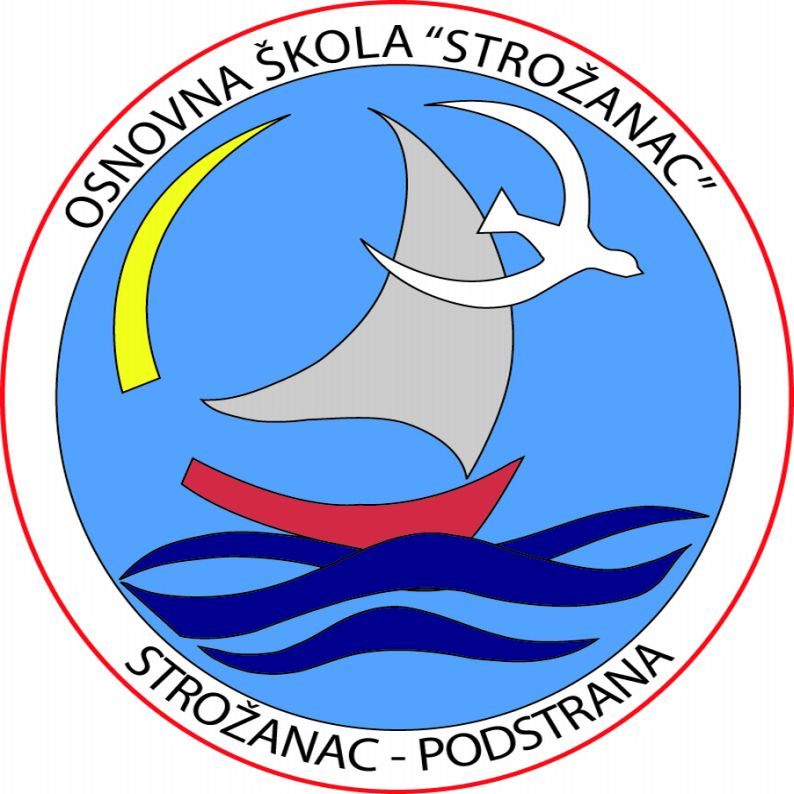 U Podstrani, 06. listopada 2021. S  A  D  R  Ž  A  JOsnovni podaci o školi1.           Podaci o uvjetima rada                                                                                                                                            1.1.         Podaci o upisnom području                                                                                  1.2.	   Unutrašnji školski prostor  1.3.	   Školski okoliš   1.4. 	Nastavna sredstva i pomagala1.4.1. 	Knjižni fond škole1.5. 	Plan obnove i adaptacije                                                                                        2.            Podaci o izvršiteljima poslova i njihovim radnim zaduženjima 2.1.         Podaci o odgojno-obrazovnim radnicima                                                                                              2.1.1.      Podaci o učiteljima razredne  i  predmetne nastave2.1.2.	Podaci o ravnatelju i stručnim suradnicima2.1.3       Podaci o odgojno-obrazovnim radnicima - pripravnicima                                                                                             2.2.         Podaci o ostalim radnicima škole2.2.3.     Podaci o pomoćnicima u nastavi2.3.         Tjedna i godišnja zaduženja odgojno-obrazovnih radnika škole                                                 2.3.1.      Tjedna i godišnja zaduženja učitelja razredne nastave  2.3.2.      Tjedna i godišnja zaduženja učitelja predmetne nastave 2.3.3.      Tjedna i godišnja zaduženja ravnatelja i stručnih suradnika škole2.3.4. 	Tjedna i godišnja zaduženja ostalih radnika škole3. 	Podaci o organizaciji rada                                                                                                3.1.	Organizacija smjena3.2.	Raspored dežurstva učitelja3.3.	Primanja roditelja za šk. god. 2021./2022.3.4.	Prijevoz učenika  3.5          Godišnji kalendar rada                                                                                                                                                                 3.6.	Podaci o broju učenika i razrednih odjela 3.7. 	Primjereni oblik školovanja po razredima i oblicima rada4. 	Tjedni i godišnji broj sati po razredima i oblicima odgojno-obrazovnog rada  4.1.	Tjedni i godišnji broj nastavnih sati za obvezne nastavne predmete po razredima 4.2.    	Tjedni i godišnji broj nastavnih sati za ostale oblika odgojno-obrazovnog rada4.2.1. 	Tjedni i godišnji broj nastavnih sati izborne nastave4.2.1.1. 	Tjedni i godišnji broj nastavnih sati izborne nastave iz vjeronauka4.2.1.2. 	Tjedni i godišnji broj nastavnih sati izborne nastave talijanskog jezika4.2.1.3. 	Tjedni i godišnji broj nastavnih sati izborne nastave informatike4.2.1.4. 	Tjedni i godišnji broj nastavnih sati izborne nastave njemačkog jezika4.2.2. 	Tjedni i godišnji broj nastavnih sati dopunske nastave4.2.3. 	Tjedni i godišnji broj nastavnih sati dodatne nastave4.2.4       Uključenost  učenika u izvanškolske aktivnosti4.2.5.	Korištenje školske sportske dvorane tijekom školske godine5. 	Planovi rada ravnatelja, odgojno-obrazovnih i ostalih radnika5.1.       	Plan rada ravnatelja 5.2.       	Plan rada stručnog suradnika pedagoga5.3. 	Plan rada stručnog suradnika psihologa5.4.       	Plan rada stručnjaka edukacijsko-rehabilitacijskog profila5.5. 	Plan rada stručnog suradnika knjižničara5.6.         Plan rada s potencijalno darovitim učenicima5.7.	Plan rada tajništva  5.8.	Plan rada računovodstva 5.9.	Plan rada školskog liječnika5.10.       Plan rada spremačica5.11.      Plan rada majstora, domara, ložača6.	Planovi rada školskog odbora i stručnih tijela6.1.	Plan rada Školskog odbora                                                        6.2. 	Plan rada Učiteljskog vijeća                                                                                  6.3.  	Plan rada Razrednog vijeća                                                                                   6.4.   	Plan rada razrednika6.5.         Plan rada Vijeća roditelja6.6   	Plan rada Vijeća učenika7. 		Plan stručnog osposobljavanja i usavršavanja 7.1		Stručno usavršavanje u školi7.1.1.		Stručna vijeća 7.1.2.	Stručna usavršavanja za sve odgojno-obrazovne radnike 7.2.	Stručna usavršavanja izvan škole7.2.1.	Stručna usavršavanja na županijskoj razini7.2.2.	Stručna usavršavanja na državnoj razini7.3.	Ostala stručna usavršavanja8. 	Podaci o ostalim aktivnostima u funkciji odgojno-obrazovnog rada i poslovanja školske ustanove8.1.        Plan izvan učioničke nastave   (plivanje, ekskurzije, škola u prirodi, posjete i sl.)8.2.        Plan izvannastavnih aktivnosti, učeničkih društava, družina i sekcija8.3.	Plan kulturne i javne djelatnosti8.4.	Plan zdravstveno-socijalne zaštite učenika8.5.         Školski preventivni program8.6.         Stručni aktivi-voditelji9.	Plan nabave i opremanja10.	PriloziSastavni dijelovi Godišnjeg plana i programa rada škole su:                                                                                                                   1. Godišnji planovi i programi rada učitelja2. Mjesečni planovi i programi rada učitelja3. Plan i program rada razrednika4. Prilagođeni planovi i programi rada za učenike s teškoćama5. Plan i program rada sa darovitim učenicima  6. Rješenja o tjednim zaduženjima odgojno-obrazovnih radnika7. Raspored satiOSNOVNI PODACI O ŠKOLI1. PODACI O UVJETIMA RADA1.1. Podaci o upisnom području       Upisno područje OŠ „Strožanac“ Strožanac-Podstrana (u daljnjem tekstu Škola) poklapa se s granicama općine Podstrana. Obuhvaća prostor između rijeke Žrnovnice – granica sa Splitom i Mutograsa – granica s Dugim Ratom. Na upisnom području živi približno 14 000 stanovnika. Područje je poznato kao područje spontane urbanizacije, što kao posljedicu ima veliku raspršenost upisnog područja.  Posljednjih nekoliko godina intenzivirala se izgradnja stambenih zgrada, što je rezultiralo doseljavanjem mlađih obitelji sa djecom školskog uzrasta. Tijekom godina došlo je do povećanja broja razrednih odjela,  tako da  Škola ove školske godine broji 41 razredni odjel.Treba napomenuti da se većina učenika naše Škole prevozi organiziranim školskim autobusima, odnosno da su  učenici putnici. Svakodnevno se prevoze od kuće do Škole s 18 autobusnih linija. Učenici se prevoze s područja Gornje Podstrane, Mutograsa, kao i sa zapadne strane upisnog područja, put prema Žrnovnici –Kamenolom.Upravni odjel za prosvjetu, kulturu , tehničku kulturu i sport SDŽ , dao je pozitivno mišljenje o potrebi ustroja posebnog odjela,  odnosno programa školovanja učenika s teškoćama u razvoju, koji se školuju sukladno članku 8. stavku 5. Pravilnika(N.N. 24/15), te je ove školske godine formiran  posebni razredni odjel za djecu s teškoćama u razvoju.  1.2.  Unutrašnji školski prostoriOznaka stanja opremljenosti do 50%..1, od 51-70%..2, od 71-100%..3     Školska zgrada izgrađena je 1974.godine., postojeći prostor školske zgrade je adaptiran , renoviran i nadograđen, tako da sada radimo u puno boljim uvjetima, nastava se odvija u dvije smjene, i dvije među smjene, koje se izmjenjuju. Učenici od  prvog do četvrtog razreda nastavu pohađaju u jutarnjoj smjeni od 8,50 sati, a u  popodnevnoj smjeni od 14,50 sati, dok učenici od petog do osmog razreda na nastavu dolaze ujutro od 8,00 sati, a popodne od 14,00 sati.   Školu pohađaju učenici naše Općine i ove školske godine broji 963 učenika, u 41 razrednom odjelu, te četvero učenika od 1. do 4. razreda u PRO (kombinirani razredni odjel).  Uvjeti rada u našoj školi ove školske godine su odlični, opća opremljenost škole materijalnim nastavnim sredstvima i pomagalima je odlična, te nema teškoća u ostvarivanju odgojno obrazovnog rada.Školska zgrada ima 22 učionice, zbornicu i 2 kabineta. U sklopu školske zgrade nalazi se i velika dvorana za svečane priredbe. Ove školske godine n dobili smo suglasnost resornog Ministarstva, te smo otvorili posebni razredni odjel, sukladno članku 8. Pravilnika u koji su upisana 4 učenika s našeg upisnog područja. Školska knjižnica  je funkcionalna  i uređena. Školska dvorana za izvođenje nastave tjelesnog odgoja dobro je opremljena, svlačionice za učenike su renovirane i u potpunosti odgovaraju potrebama učenika.Za uspješnu realizaciju zadanog odgojno-obrazovnog programa, a osobito kada se želi osuvremeniti odgojno-obrazovnu ponudu (strani jezici, izborni programi), nužno je imati više prostora i funkcionalnije ga rasporediti. Kako ne možemo imati više prostora, organizaciju rada prilagodili smo zatečenom stanju.1.3. Školski okoliš Pomoćno- tehničko osoblje poslije svakog odmora i nakon vikenda vodi računa o čistoći istog (sakupljanju papira i ostalog otpada).Vanjski prostori se sastoje od zelenih površina i školskog igrališta. Uređenje okoliša škole i održavanje zelenih površina vrši pomoćno tehničko osoblje škole, uz nužnu pomoć Općine Plan i projekt uređenja školskog okoliša je izrađen i prihvaćen od strane osnivača. Postupno će se prema Planu prijeći i na hortikulturno uređenje školskog okoliša, a u skladu s financijskim mogućnostima.1.4. Nastavna sredstva i pomagalaSve učionice u kojima se odvija odgojno–obrazovni rad su informatički kompletno opremljene sa projektorima i pristupom na Internet. Svi uredi, ( ravnatelj, tajništvo, računovodstvo, zbornica, knjižnica psiholog, pedagog, logoped ) su informatički opremljeni i obnovljeni potrebnom opremom za redovito funkcioniranje, dvije učionice posjeduju pametne ploče :učionica matematike i fizike.Istaknuti opremljenost škole nastavnim sredstvima i pomagalima (ocjena stanja i potrebe).Oznaka stanja opremljenosti do 50%..1, od 51-70%..2, od 71-100%..3.1.4.1. Knjižni fond školeUnijeti podatke o knjižničnom fondu: broj naslova za učenike i učitelje.Sukladno materijalnim mogućnostima, stalno se obnavlja i nadopunjuje knjižni fond školske knjižnice.1.5. Plan obnove i adaptacijeŠkolski prostor, učionice i hodnici, kao i školska športska dvorana dobro su održavaniSve učionice u kojima se odvija odgojno–obrazovni rad su informatički kompletno opremljene sa projektorima i pristupom na Internet. Svi uredi, ( ravnatelj, tajništvo, računovodstvo, zbornica, knjižnica psiholog, pedagog, logoped) su informatički opremljeni i obnovljeni potrebnom opremom za redovito funkcioniranje.Planira se ličenje svih učionica i hodnika ,tijekom školskih praznika, te  nabava didaktičke opreme i literature za potrebe učitelja i stručnih suradnika , sukladno financijskim mogućnostima.2. PODACI O IZVRŠITELJIMA POSLOVA I NJIHOVIM RADNIM ZADUŽENJIMA U                                  2021 ./ 2022 . ŠKOLSKOJ GODINI Podaci o odgojno-obrazovnim radnicimaPodaci o učiteljima razredne i predmetne nastave*A.Tafra-zamjena za J.Vrdoljak**Ž.Krželj-zamjena za K.Bulić***M.Mirt –zamjena za J. Vladušić2.1.2.Podaci o ravnatelju i stručnim suradnicimaNapomena: A.Andrić je zamjena za M.Grbavac -porodiljni dopust2.1.3.     Podaci o ostalim radnicima škole  2.1.4.Podaci o pomoćnicima u nastaviOve školske godine 8 učenika ima pomoćnika u nastavi. Koordinator pomoćnika u nastavi je logopedinja Tea Grubišić     Napomena: Od šk.god.2017./2018. Škola je uključena u Projekt „Učimo zajedno III“ kojeg provodi Upravni odjel za društvene djelatnost u Splitsko-dalmatinskoj županiji. Ove školske godine preko Projekta „Učimo zajedno IV“ odobreni su nam svi pomoćnici u nastavi preko Projekta.2.1.5.Podaci o pripravnicimaNapomena: Tijekom nastavne godine, škola će na pripravnički staž primati pripravnike, s obzirom na potrebe škole.Tjedna i godišnja zaduženja odgojno-obrazovnih radnika školeTjedna i godišnja zaduženja učitelja razredne nastaveZaduženje u satima neposrednog rada s učenicima tjedno.Zaduženje treba biti u skladu s Zakonom. Potrebno je komentirati nestručno zastupljenu nastavu (ako je u školi ima) i druge probleme koji utječu na organizaciju i kvalitetu odgojno-obrazovnog programa.  Pored redovne, izborne i dopunske nastave, dodatnog rada te izvannastavnih aktivnosti planiraju se i drugi poslovi u okviru 1768 sati godišnje, uz godišnji odmor od 240 sati.*Ž. Krželj –zamjena za K. BulićTjedna i godišnja zaduženja učitelja predmetne nastave* - A. Tafra zamjena za J. Vrdoljak**- M. Mirt zamjena za J. Vladušić /rodiljni dopust/2.3.3.Tjedna i godišnja zaduženja ravnatelja i stručnih suradnika školeA.Andrić-zamjena za M.Grbavac(porodiljni dopust/Radno vrijeme stručnih suradnika je u jutarnjoj smjeni od 8.00 – 14.00 sati, a u popodnevnoj od 14,00 – 20,00 sati. Tjedni raspored rada nalazi se na vratim ureda, a u skladu sa Pravilnikom o zaduženju učitelja i stručnih suradnika.Tjedna i godišnja zaduženja ostalih radnika škole3.PODACI O ORGANIZACIJI RADAOrganizacija smjenaU ovoj školskoj godini upisano je 963 učenika. Nastava se odvija u petodnevnom radnom tjednu.Nastava u OŠ Strožanac organizirana je u dvije promjenjive smjene od 1. do 8. razreda. Nastavni dan počinje u 8,00 sati , a završava u 20,00 sati. U jutarnjoj smjeni nastava za učenike od 1. do 4. razreda počinje u 8,50 sati, a u popodnevnoj u 14,50 sati. Nastava za učenike od 5. do 8. razreda u jutarnjoj smjeni počinje u 8,00 sati,a u popodnevnoj smjeni počinje u 14,00 sati. Veliki odmori poslije 3. školskog sata ( 10, 25 sati i 16,25 sati) traju po 20 minuta, a mali odmori po 5 minuta.   Škola je započela s nastavom 6.rujna, 2021. godine, a nastavna godina završava 18.lipnja.2022. Učenici /963 učenika / pohađaju nastavu u 41 razrednom odjelu, u  smjeni „A“  20 razrednih odjela, a u smjeni „B“ 21 razredni odjel.U školskoj godini 2021./2022. Škola radi u dvije smjene, prema sljedećem rasporedu:                       SMJENE  U    ŠKOLSKOJ     GODINI 2021./2022.SMJENA „A“                                                                                  SMJENA „B“3.2.  Raspored dežurstva učiteljaDežurstvo učitelja za školsku godinu 2021./2022.SMJENA A   PONEDJELJAK    Ana TafraJosipa TandaraEnes BuljanMarija BašićMarijana MedvidovićUTORAK  Branka ČaljkušićAntonieta Bućan Ivana BućeKristina DelićDanijela DobrićSRIJEDAJakov KaradjoleIvana KrajinaIvana BrajkovićMirjana KujundžićMarijana ŽižićČETVRTAK   Manuela MirtTina BaturinaBlaženko DrmićSilvana DurdovSenija SmilovićPETAK        Mario Babić Kornelija SelakMarina Perčić Sandra GojakAna KadićSMJENA BPONEDJELJAK    Mirjana SorićMarija MadunićTea MardešićSanja BrakusMaja ČovićUTORAK  Ivan GrbavacKatija ŠerićMilijana BandićLidija Vego BanovićJelena ŠiškoSRIJEDAHelena BožićInes KliškinićZrinka Perković DodigMatija Miljak ČaljkušićŽeljana KrželjČETVRTAK   Ruža SkočibušićSanja Jurišić JovanovićDraga JurišićIrena BarićMaja TudorPETAK     Ankica CicvarićTea SladojevićMateo RunjićJelena KapetanovićSanda Luetić BobanacNapomena: Predmetni nastavnici dužni su prvi školski sat uvesti učenike u učionicu, a prema rasporedu sati, dežurstva učitelja su prema potrebi tijekom školske  god. podložna promjenama.3.3 Primanja za roditelje za šk. god. 2021./2022.PRIMANJA ZA RODITELJE  ZA ŠK. GOD. 2021./2022.                               od 1. do 4. razreda Napomena:    Zbog epidemiološke situacije u zemlji, primanja za roditelje  održavaju se u prostoru školske zgrade, a ukoliko dođe do promjene epidemiološke situacije, održavati će se  on line. PRIMANJA ZA RODITELJE  ZA ŠK. GOD. 2021./2022.                              od 5. do 8. razreda Napomena: Zbog epidemiološke situacije u zemlji, primanja za roditelje  održavaju se u prostoru školske zgrade, a ukoliko dođe do promjene epidemiološke situacije, održavati će se  on line. 3.4. Prijevoz učenikaZa učenike koji temeljem Zakona o odgoju i obrazovanju u osnovnoj i srednjoj školi imaju pravo na prijevoz  isti je  organiziran i obavlja ga  prijevozničko poduzeće Dalmatinac iz Jesenica.Osnivač –Županija svake godine raspisuje javni natječaj za obavljanje djelatnosti prijevoza učenika, sukladno tome, a prema rasporedu bira se i prijevoznik. Kako škola radi u dvije smjene prijevoz će se obavljati prema sljedećem rasporedu:SPECIFIKACIJA PRIJEVOZANapomena:Učenicima od 1. - 4. razreda u jutarnjoj smjeni nastava počinje u 8,50 sati, a u poslijepodnevnoj smjeni nastava im počinje u 14,50 sati.Autobusi su obvezni djecu iskrcavati s obje strane ceste zbog sigurnosti djece.*    navodi se ukupan broj učenika na relaciji , a vrijeme polaska podrazumijeva polazak s početne stanice**  u povratku prijevoz se obavlja u više navrata , ovisno o   završetku nastave- Potreban je autobus s najviše 51 mjesta za sjedenje3.5. Godišnji kalendar rada Nastavna godina 2021./2022. počinje 6. rujna 2021. , a završava 22. lipnja 2022. Prvo polugodište traje od 6. rujna 2021. godine do 23. prosinca 2021. godine.Drugo polugodište traje od 10. siječnja 2022. godine do 21. lipnja 2022. godine,         Jesenski odmor za učenike počinje 2. studenoga 2021. godine i traje do 3. studenoga 2021. godine, s tim da nastava počinje 4. studenoga 2021. godine.Prvi dio zimskoga odmora za učenike počinje 24. prosinca 2021. godine i traje do 7. siječnja 2022. godine, s tim da nastava počinje 10. siječnja 2022. godine.Drugi dio zimskoga odmora za učenike počinje 21. veljače 2022. godine i traje do 25. veljače 2022. godine, s tim da nastava počinje 28. veljače 2022. godine.Proljetni odmor za učenike počinje 14. travnja 2022. godine i traje do 22. travnja 2022. godine, s tim da nastava počinje 25. travnja 2022. godine.Ljetni odmor od 23.6.2022.Državni praznici tijekom šk. god. 2021./2022.- 1.studenog (nedjelja) – Svi Sveti
-18. studenog (srijeda) – Dan sjećanja na žrtve Domovinskog rata i Dan sjećanja na žrtve Vukovara i Škabrnje
-25. prosinca (petak) – Božić
- 26. prosinca (subota) – Sveti Stjepan
- 1. siječanja (petak) – Nova godina
- 6. siječanja (srijeda) – Sveta tri kralja
- 17. travanja (nedjelja) – Uskrs
- 18. travanja (ponedjeljak) – Uskrsni ponedjeljak
- 1. svibanja (subota) – Praznik rada
- 30. svibanja (nedjelja) – Dan državnosti
- 16. lipanja (četvrtak) – TijelovoDAN ŠKOLE   -15.studenog – Otvaranje prve Čitovnice u Gornjoj PodstraniOPĆINSKI  BLAGDAN - 13. lipnja –Sveti Antun – Dan općine Podstrana (nenastavni dan)3.5.1. Kalendar školske godine 2021./2022. 3.6.Podaci o broju učenika i razrednih odjela3.7. Primjereni oblik školovanja po razredima i oblicima radaNavesti broj učenika za koje je rješenjem određen primjereni oblik rada. Napomena:       Učitelji svakom učeniku za kojeg je utvrđen primjereni oblik školovanja pristupaju individualno i izrađuju Prilagođene programe za svakog učenika. Pri izradi prilagođenih programa učitelji surađuju s stručnom službom škole.4. GODIŠNJI NASTAVNI PLAN I PROGRAM RADA ŠKOLE 4.1.1. GODIŠNJI FOND SATI NASTAVNIH PREDMETA PO RAZREDNIM ODJELIMA RAZREDNA NASTAVA - obvezni predmeti4.1.2. Predmetna nastava4.2. Tjedni i godišnji broj nastavnih sati za ostale oblike odgojno-obrazovnog rada4.2.1. Tjedni i godišnji broj nastavnih sati izborne nastave4.2.1.1. Tjedni i godišnji broj nastavnih sati izborne nastave Vjeronauka4.2.1.2 Tjedni i godišnji broj nastavnih sati izborne nastave Talijanskog jezika4.2.1.3. Tjedni i godišnji broj nastavnih sati izborne nastave Informatike 4.2.1.4. Tjedni i godišnji broj nastavnih sati izborne nastave Njemačkog jezika4.2.2. Tjedni i godišnji broj nastavnih sati dopunske nastave   Planira se fleksibilno prema potrebama učenika pojedinih razreda koji će se tijekom školske godine mijenjati. Grupa se formira prema odredbama Pravilnika o broju učenika u redovitom i kombiniranom razrednom odjelu i odgojno-obrazovnoj skupini u osnovnoj školi.Napomena: Sadržaje nastavnih sati dopunskog rada i napredovanje učenika, učitelji evidentiraju u e dnevniku i dnevniku rada, za svakog učenika 4.2.3. Tjedni i godišnji broj nastavnih sati dodatne nastaveNapomena: Planira se fleksibilno prema potrebama pojedinih učenika i njihovim individualnim sposobnostima i želji za napredovanjem iz pojedinih predmeta.4.2.4. Uključenost učenika u izvanškolske aktivnosti Brojne su mogućnosti uključivanja učenika u izvan školske aktivnosti tijekom školske godine.Učenici tijekom školske godine promjene niz izvanškolskih aktivnosti, tako da je ovaj broj okvirni.4.2.5. Korištenje školske sportske dvorane tijekom školske godine  ŠSD“MISLAV“  DVORANA        2021-2022.SMJENA      A      POPODNE  (RAZREDI a,b,c)SMJENA   B     POPODNE  (RAZREDI c,d,e)RN-Razredna nastavaSA-19.-20. sati-učenici ili učenice   5. i nižih razreda - Projekt „USŠ“SA.20.-21. sati-učenici ili učenice   8. , 7. i 6. razreda -Projekt „Vježbaonica“21.-22. SUBOTA-se koristi samo u rijetkim slučajevima za odigravanje prijateljskih utakmica ili treninga po potrebi ( projekt „Vježbaonica“) .ŠKOLSKO IGRALIŠTE-se koristi po potrebi za održavanje redovne nastave ili za odigravanje među razrednih natjecanja iz nogometa po potrebi.MALA DVORANA- se koristi samo u rijetkim slučajevima u slučajevima lošeg vremena.5.PLANOVI RADA RAVNATELJA, ODGOJNO-OBRAZOVNIH DJELATINIKA  I OSTALIH RADNIKA5.1.  Plan rada ravnatelja5.2. Plan rada stručnog suradnika pedagogaPlan i program rada stručnog suradnika psihologa5.4. Plan rada stručnjaka edukacijsko-rehabilitacijskog profila – logopedaPlan rada stručnjaka edukacijsko-rehabilitacijskog profila  /PRO/Plan rada stručnog suradnika knjižničaraZADAĆE ŠKOLSKE KNJIŽNICErazvijati kod učenika ljubav prema knjizi kao izvoru znanja stvoriti od učenika čitatelja i omogućiti mu prostor za samostalni rad u knjižnici učeniku stvoriti uvjete za učenje, olakšati mu proces učenja i snalaženja u moru informacija osigurati mu prostor za rad u knjižnici izvan redovne nastave kroz izvannastavne aktivnosti vezane uz knjižnicu (radionice; literarne, likovne, stvaralačke…, pomoć u knjižnici) osigurati mu i dati na uporabu sve izvore informacija objasniti mu značaj i način korištenja različitih izvora znanja upućivati učenika u tehnike i metode samostalnog istraživačkog rada poučiti ih kako samostalno obraditi zadanu temu, napisati referat poticati kod učenika kreativnost i inventivnost razvijati kod učenika svijest o vrijednostima nacionalne kulture, posebno jezika, umjetnosti i znanosti te vrijednosti multikulturalnosti promicati prava djeteta kroz program rada knjižnice od knjižnice stvoriti okružje za razonodu i učenje koje je privlačno i ugodno i dostupno svima bez straha i predrasuda omogućiti svakome da se u tome prostoru osjeća dobrodošlo Djelatnost školske knjižnice sastavni je dio odgojno-obrazovnog rada i ona obuhvaća:Odgojno-obrazovnu djelatnost Stručno-knjižničnu i informacijsko-referalnu djelatnost Kulturnu i javnu djelatnost škole O d g o j n o - o b r a z o v n a   d j e l a t n o s tNeposredni rad s učenicimaOd I.-IV. razreda program se odnosi na usvajanje vještina čitanja i pisanja  -1. razredi:upoznavanje učenika 1.razreda sa školskom knjižnicom i knjižničarom razlikovanje knjižnice od knjižare naučiti učenike posuđivati, čuvati i vraćati knjige naučiti ih razlikovati slikovnicu, rječnik, knjigu razvijati kod učenika sposobnost promatranja, zapažanja i iznošenja     vlastitog mišljenja usvajanje etičkih normi ponašanje u školskoj knjižnici 2. razredi:naučiti prepoznati i imenovati dječje časopise razlikovati dječji tisak od dnevnog tiska i časopisa naučiti učenike odrediti rubriku, razliku između poučnog i zabavnog časopisa razlikovati časopise prema vremenu izlaženja (dnevnik, tjednik, mjesečnik) naučiti ih samostalno se orijentirati u knjižnici i pronaći željenu knjigu poučiti ih dijelovima knjige (hrbat, korice, knjižni blok) poticati učenike na čitanje dječjih časopisa te priča i bajki naučiti ih kako aktivno slušati i prepričavati 3. razredi:naučiti učenike imenovati osobe odgovorne za nastanak knjige (autor, ilustrator, prevoditelj) znati prepoznati dijelove knjige (naslovna stranica, sadržaj, bilješka o piscu, izdanje, nakladnik, ilustrator) trebaju svladati samostalno čitanje književno-umjetničkih tekstova 4. razredi:naučiti učenike imenovati osobe odgovorne za nastanak knjige (autor, ilustrator, prevoditelj) znati prepoznati dijelove knjige (naslovna stranica, sadržaj, bilješka o piscu, izdanje, nakladnik, ilustrator) trebaju svladati samostalno čitanje književno-umjetničkih tekstova Od V.-VIII. razreda knjižničar uvodi učenike u svijet informacija i poučava ih kako se samostalno koristiti izvorima znanja5. razredi:upoznavanje učenika sa časopisima za popularizaciju znanja ( Priroda, Meridijan, Drvo znanja i sl.) trebaju znati uočiti područja ljudskog znanja prepoznati i imenovati neke znanosti i uočiti njihovo grananje poticati učenike na čitanje s razumijevanjem i prepričavanje vlastitim riječima naučiti ih praviti bilješke i sažetak objasniti im smještaj knjiga na policama u knjižnici (SIGNATURA-M, D, O, I, N) naučiti ih samostalno se orijentirati u knjižnici i pronaći željenu knjigu 6. razredi:Upoznati učenike s Univerzalnom decimalnom klasifikacijom (UDK) s kojom se klasificiraju popularno-znanstvena i stručna djela svih 9 skupina iz glavnih tablica: 0 Općenito;   1 Filozofija. Psihologija;   2 Religija. Teologija, 3 Društvene znanosti;   5 Matematika. Prirodne znanosti; 6 Primijenjene nauke;  7 Umjetnost.Arhitektura.Fotografija.Glazba.Sport; 8 Jezici. Znanost o jeziku. Književnost; 9 Arheologija.Geografija.Biografije.Povijest naučiti ih kako iz literature izlučiti bibliografske i biografske podatke osposobiti učenike za samostalno odabiranje tehnike rada, načina pretraživanja i izvora informacija za rješavanje istraživačkih zadaća 7. razredi:naučiti učenike razlikovanju i uporabi podataka iz različitih periodičnih publikacija pri oblikovanju informacija usvojiti citat i citiranje literature pri izradi referata pojam autorstva i intelektualnog vlasništva te etičkog kodeksa upoznati ih s On-line i E-katalozima - pokazati im pretraživanje fonda knjižnice putem e-kataloga (OSA/ISIS), kako pronaći ima li knjižnica određenu knjigu i koji joj je status Pretraživanje pomoću UDK oznaka i pomoću predmetnice 8. razredi:upoznati učenike sa sustavom knjižnica u Hrvatskoj (NSK, narodna, specijalna, školska) i u svijetu objasniti im značaj Nacionalne i sveučilišne knjižnice poučiti ih samostalnom služenju e-katalogom (on-line katalog, on-line informacija koju dobijemo na INTERNET-u) radi pronalaženja jedinica knjižne građe ili informacija za izradu učeničkog rada upoznati učenike sa knjižničnim poslovanjem poučiti ih primjeni stečenih znanja i vještina u cjeloživotnom učenju Realizacija i redoslijed tema ne predstavljaju broj nastavnih sati.Za izvedbu programa Knjižnično-informacijskih sadržaja nužna je suradnja i timski rad učitelja i knjižničara te korelacijski pristup planiranju.Osim tih sadržaja, neposredan rad uključuje i sljedeće aktivnosti:satovi medijske kulture u knjižnici organizacija nastavnih sati lektire rad na odgoju i obrazovanju u slobodno vrijeme učenika Skupina „Mladi knjižničari“- izvannastavne aktivnostiispitivanje učenikova interesa za knjigu, razgovor o pročitanome djelu, gledanim filmovima organizacija kreativnih radionica sa zainteresiranim skupinama učenika pričanje i čitanje bajki i priča organizirani rad s učenicima putnicima pomoć slabijim učenicima pri usvajanju nerazumljivog gradiva iz pojedinih nastavnih predmeta  B) Suradnja s nastavnicima, ostalim stručnim suradnicima i ravnateljemsudjelovanje u organizaciji rada prije početka i na kraju školske godine suradnja s nastavnicima svih nastavnih predmeta i odgojnih područja pri nabavi svih vrsta knjižnične građe suradnja s ravnateljem i ostalim stručnim suradnicima glede nabave stručne pedagoške i didaktičke literature za permanentno usavršavanje učitelja  u svrhu toga da knjižnične usluge pokrivaju potrebe predmetnih područja i područja stručne djelatnosti izrada popisa i nabava udžbenika i priručnika obveznih za učitelje prema zahtjevima svih stručnih aktiva savjetovanje s učiteljima razredne nastave i hrvatskoga jezika oko nabave lektirnih djela i na temelju toga, izrada rasporeda posuđivanja lektire za sve razredne odjele u školi suradnja s učiteljima, nastavnicima i stručnim suradnicima na programima iz područja odgoja mladeži timski rad knjižničara i nastavnika pri izvođenju pojedinih nastavnih sati u knjižnici pomoć nastavnicima i stručnim suradnicima pri odabiru tema iz časopisa i literature za stručno usavršavanje priprema i provedba programa čitanja i kulturnih događaja ( susreti s književnicima, večerima poezije, tematskih dana i ostalih događanja) priprema i izvođenje posebnih projekata u širem nastavnom okružju, uključujući i knjižnicu posebna suradnja s područnim knjižnicama radi organizirane razmjene knjiga pružanje izvora informacija i on-line informacija nastavnicima koji će proširiti njihovo predmetno znanje ili poboljšati nastavnu metodiku  S t r u č n o - k nj i ž n i č n a   i   i n f o r m a c i j s k o - r e f e r a l n a  d j e l a t n o s torganizacija i vođenje rada u školskoj knjižnici izrada plana i programa rada knjižnice i pisanje izvješća na kraju školske godine izrada prijedloga financijskog plana knjižnice u skladu financijskim mogućnostima škole te namjenskim sredstvima od Ministarstva za nabavu lektire plan nabave praćenje kataloga nakladnika nabava knjiga za učeničku i nastavničku knjižnicu nabava ostale informacijske građe izrada rasporeda lektire za sve razredne odjele po mjesecima te distribucija istih učiteljima sastavljanje programa čitalačke pismenosti i knjižnično- informacijskog područja od 1.-8. razreda izrada popisa filmova iz videoteke knjižnice(dokumentarnih, animiranih i igranih) za razrednu nastavu, hrvatski jezik, vjeronauk, geografiju i dr. katalogizacija ( informatizacija ) videoteke (VHS i DVD) pisanje izvješća Ministarstvu o utrošenim sredstvima za lektiru računovodstveni poslovi ; inventura na kraju kalendarske godine,: popis kupljenih i poklonjenih knjiga, usklađivanje s računovodstvom uz predočenje i kontrolu računa za knjižnu građu sustavno vođenje i stvaranje videoteke s odgojno-obrazovnim, popularno-znanstvenim i zabavnim sadržajima izrada predmetnog i abecednog kataloga dječjih i popularno-znanstvenih časopisa sustavno praćenje stručne periodike (Zrno, Profil akademija, Napredak, Dijete-škola-obitelj) te izrada popisa tema za stručno usavršavanje nastavnika knjižnično poslovanje: klasifikacija, inventarizacija, signiranje, katalogizacija, zaštita knjižne građe ( omatanje zaštitnom folijom) otpis i revizija informatizacija knjižničnog poslovanja i rad s knjižničnim programom OSA/ISIS (težište ovogodišnjeg rada -  upis  nastavničkog fonda) usmeni i pismeni prikazi pojedinih knjiga i časopisa izvješćivanje učenika i nastavnika o novim knjigama u školskoj knjižnici; usmeno, pismeno ili putem izložbi izrada samostalnih prezentacija knjižnice te projekcija putem prijenosnog računala, LCD projektora i platna u knjižnici i izvan nje praćenje i evidencija knjižnog fonda (učestalost korištenja učeničkog i nastavničkog fonda te drugih medija) uređenje prostora školske knjižnice Stručno usavršavanjepraćenje stručne knjižnične i druge literature, stručnih recenzija i prikaza knjiga praćenje dječje i literature za mladež sudjelovanje na stručnim sastancima škole sudjelovanje na stručnim sastancima školskih knjižničara i na Skupštini knjižničara Županije suradnja s matičnom službom Županije suradnja s ostalim knjižnicama (Narodnom i knjižnicom Srednje škole) suradnja s nakladnicima kontinuirano informatičko obrazovanje   K u l t u r n a   i   j a v n a   d j e l a t n o s torganizacija, priprema i provedba kulturnih događaja predviđenih planom i programom škole: književne i filmske tribine književni susreti predstavljanje knjiga tematske izložbe u knjižnici i izvan nje vezane uz obljetnice,   blagdane te važne datume filmske i video projekcije (DVD -VSR, LCD projektor + prijenosno računalo) sudjelovanje na kulturnim događajima u školi i izvan nje fotografiranje digitalnim foto-aparatom i izrada kopija foto na CD suradnja s kulturnim ustanovama  na razini Grada (Gradska knjižnica Marka Marulića, Općina Podstrana…)organizacija obilježavanja Mjeseca hrvatske knjige i Dana školskih knjižničara te izrada programa tih aktivnosti u suradnji s učiteljima i stručnim suradnicima u školi i vanjskim suradnicima i gostima uređivanje školskog lista „Perunika“GODIŠNJI PLAN:KOLOVOZ – zaključivanje školske godine i priprema nove (revizija baze korisnika, dužnici) RUJAN – pregled ponuda knjižara i izdavača, obavijesti o novim udžbenicima, popuna kataloga deziderata, suradnja s aktivima i popisi stručne literature, dogovor oko lektire.Sređivanje nove kartoteke korisnika.Nastava:1. razredEdukacija korisnika-učenika prvih razreda u knjižnici upoznavanje sa knjižničarkom, knjižničnim prostorom, pojmovi knjižnica i knjižara.Tema:U knjižnici - čitanje priče, odnos prema knjizi (Pale sam na svijetu), prigodni igrokaz: Prvašić i školska klupaPano:  Informacije o knjižnici           Predstavljanje mogućih školskih aktivnostiPano: Međunarodni dan pismenosti – Pismenost je najbolji lijek  LISTOPAD -  osmišljavanje školskih projekata i dogovor o mogućoj  realizaciji.Mladi knjižničari; upis, upoznavanjePano:  Dan bijelog štapa (15. 10) – suradnja s Udrugom, prikupljanje financijskih sredstava Javna i kulturna djelatnost: MEĐUNARODNI MJESEC ŠKOLSKIH KNJIŽNICA                    ovogodišnja tema: PISMENOST I UČENJE U TVOJOJ ŠKOLSKOJ KNJIŽNICI        (predviđene različite aktivnosti u knjižnici)3. razredTema: Put od autora do čitatelja (korištenje enciklopedije)Ključni pojmovi: dječja enciklopedija, sadržaj, abecedni redObrazovna postignuća: pronaći traženu obavijest u dječjoj enciklopedijiSTUDENI –  uobičajeni referalni i informacijski poslovi.                     Sudjelovanje u Mjesecu hrvatske knjige u suradnji s Gradskom knjižnicom                       Split (Mladi knjižničari)4. razredTema: Kad bi knjige progovorile; referentna zbirka (služenje pravopisom i rječnikom)Ključni pojmovi: rječnik, pravopis PROSINAC – stručna i informacijska djelatnost, otpis dotrajalih i vlagom uništenih knjiga, inventura knjižnice, obnavljanje pretplate na periodiku,                         analiza statističkih podataka prvog polugodišta i                         polugodišnja procjena rada                       Obilježavanje: BožićSIJEČANJ – priprema drugog polugodištaVELJAČA – uobičajena stručna i informacijska djelatnosttema (timski rad: knjižničar, aktiv hrvatskog jezika i svi zainteresirani)SVI NAŠI GOVORI – povodom Međunarodnog dana materinskog jezika (UNESCO) Pano: rezultat timskog rada2. razred Tema: Dječji časopisiOŽUJAK – uobičajeni stručni i informacijski poslovi Pano + aktivnosti: Svjetski dan pripovijedanja                               Svjetski dan pjesništva                               Svjetski dan kazališta  TRAVANJ – stručni i informacijski poslovitema (knjižničar, aktiv hrvatskog jezika, povijest, svi)tema: Dan hrvatske knjige  (22. 04.)    Svjetski dan knjige i autorskog prava (23. 04.)Pano: rezultat timskog radaSVIBANJ – stručni i informacijski posloviMladi knjižničari i Mladi povjesničaritema: MUZEJI U NAŠEM GRADU – idemo?povodom Međunarodnog dana muzeja, 18. 05.Pano: Muzeji u našem gradu – vidjeli smo...Prigodni igrokaz: Priče iz muzeja izvode članovi skupine Mladi knjižničariLIPANJ – stručni i informacijski poslovi vezani uz završetak nastavne godineIzvješće o radu Cjelogodišnje dodatne aktivnosti:Izdavanje školskog lista „Perunika“5.6.Plan rada Tima za potencijalno darovite učenike u šk. god 2021./2022.5.7. Plan rada tajništva 5.8. Plan rada računovodstva5.9. Plan rada školskog liječnika5.10.   Plan rada kućnog majstora-domara-ložača5.11. Plan rada spremačica6. PLAN RADA ŠKOLSKOG ODBORA I STRUČNIH TIJELA6.1. Plan rada Školskog odboraČlanovi Školskog odbora:Tomislav BuljanLucijA Sokanović Ivana Brajković PopovićIvica BrstiloEnes Buljan – zamjenik predsjednika Kornelija Selak  Ana Radić - predsjednica6.2. Plan rada Učiteljskog vijećaNapomena: Prema potrebi, broj Sjednica Učiteljskog vijeća može tijekom godine biti i veći od navedenih u pojedinim mjesecima.  Stručna predavanja koja su planirana održat će stručni suradnici škole i sami učitelji.6.3. Plan rada Razrednog vijeća    U tijeku školske godine Razredna vijeća sazivaju se mjesečno, a zbog potrebe za mjesečnim timskim planiranjem odgojno-obrazovnog rada. Na početku svakog mjeseca sazivaju se razredna vijeća s ciljem timskog i korelacijskog planiranja nastavnog rada, a na kraju svakog mjeseca s ciljem evaluacije izvršenog rada. Razredno vijeće za pojedini razredni odjel može se i učestalije sazivati, ovisno o trenutnim potrebama razrednog odjela. Razredno vijeće saziva razrednik ,a prema potrebi ravnateljica ili pedagoginja Škole.6.4. Plan rada razrednikaUz redovite roditeljske sastanke koji se održavaju najmanje tri puta tijekom školske godine razrednik održava u svom razrednom odjelu i individualne razgovore- informacije za roditelje svojih učenika, a prema potrebi dužan je i sam pojedinačno pozivati roditelje , izvan termina individualnih primanja.6.5 Plan rada Vijeća roditeljaNapomena: Ukoliko se tijekom školske godine ukaže potreba može se održavati više Sjednica Vijeća roditelja nego što je planirano.6.6. Plan rada Vijeća učenikaCILJ rada VU – aktivno sudjelovanje izabranih učenika u odgojno-obrazovnom radu škole i razmatranje pitanja značajnih za rad učenika u školi.Cilj je rada VU da učenici razvijaju svoja prava, slobodu i suodgovornost u odgojno-obrazovnom procesu, te da potiču sve oblike učeničkog stvaralaštva i izražavanja.NAMJENARad VU obuhvaća:mogućnost sudjelovanja delegiranog predstavnika u radu tijela škole kada se odlučuje o pravima i obvezama učenika, ali bez prava odlučivanjabriga o poštivanju učeničke discipline u školskim prostorima sukladno pravilima u kućnom redu školesudjelovanje u planiranju i organiziranju izvannastavnih aktivnosti i skrb o kulturnim zbivanjima u školi.različiti oblici pomoći učenicimadruge savjetodavne aktivnosti u svezi ostvarivanja ciljeva odgojno-obrazovnog procesaskrb o kulturi življenja i rada u školi.Prema potrebi tijekom školske godine Vijeće učenika može se sazvati i više puta.7. PLAN STRUČNOG OSPOSOBLJAVANJA I USAVRŠAVANJASvaki učitelj dužan je voditi evidenciju o permanentnom usavršavanju u obrascu Individualni plan i program permanentnog usavršavanja za školsku godinu 2021./2022. 7.1.1. Stručno usavršavanje u školi  (s elementima uključivanja izvan škole)Pored održavanja redovite nastave iz svog nastavnog predmeta, izvannastavnih aktivnosti, dodatne, dopunske nastave, a u okviru 40 satne tjedne obveze učitelja, učitelji su dužni i obvezni permanentno se stručno usavršavati tijekom svog radnog vijeka.Voditelji Stručnih aktiva :Jelena Kapetanović   - SA Razredne nastaveJosipa Tandara - SA Hrvatski jezikIvana Buće - SA Strani jeziciIvana Krajina – SA Kemija, BiologijaKatija Šerić – SA Matematika Jakov Karadjole  - SA PovijestIvan Grbavac -SA Fizika, Informatika, Tehnička kulturaEnes Buljan  - SA Likovna kultura, Glazbena Kultura, Tjelesno zdravstvena kulturaAnkica Cicvarić    - SA Vjeronauk               8.  PODACI O OSTALIM AKTIVNOSTIMA U FUNKCIJI ODGOJNO-OBRAZOVNOG      RADA I POSLOVANJA ŠKOLSKE USTANOVE 8.1.Plan izvan učioničke nastave   (plivanje, ekskurzije, škola u prirodi, posjete i sl.)Planove i programe ovih odgojno-obrazovnih aktivnosti (kao i ocjene kvalitete na kraju školske godine) predaju izvršitelji ravnatelju škole. Razrednici su obvezni na početku školske godine s tim planovima upoznati roditelje učenika.Napomena: Zbog epidemiološke situacije izvan učionička nastava, te ekskurzije učenika četvrtih i sedmih razreda  će se provoditi skladu s epidemiološkim mijerama i smjernicama. Plan će se realizirati kada to dozvoli epidemiološka situacija u zemlji.8.2. Plan izvannastavnih aktivnosti, učeničkih društava, družina i sekcijaObvezno je vođenje evidencije o ovim oblicima rada u propisanoj pedagoškoj dokumentaciji.8.3. Plan kulturne i javne djelatnosti Napomena: Zbog epidemiološke situacije Plan kulturne i javne djelatnosti nije moguće realizirati. Plan će se realizirati kada teo dozvoli epidemiološka situacija u zemlji.8.4. Plan zdravstveno-socijalne zaštite učenikaOvdje planiramo preventivne mjere na zaštiti zdravlja učenika u školi. U suradnji sa zdravstvenom službom provođenje sistematskih pregleda, cijepljenja kao i socijalnu zaštitu učenika koji imaju potrebu da se o njima vodi dodatna briga nadležnih socijalnih službi, akcije  Crvenog križa i Karitasa. Potrebno je planirati trajanje akcije na poboljšanju odnosa između učenika i učenika, učenika i učitelja te roditelja i škole.PROGRAM SPECIFIČNIH I PREVENTIVNIH MJERA ZDRAVSTVENE ZAŠTITE8.5. ŠKOLSKI  PREVENTIVNI  PROGRAMŠkolska godina 2021./2022.UVODMnogobrojni su utjecaji koje škola ima i može imati na razvoj djeteta. Kontinuirana briga i nastojanje utječu na oblikovanje ličnosti koja pozitivno funkcionira u društvu, poznaje svoje mogućnosti, svjesna je svojih karakteristika i koja pronalazi svoj interes u kvalitetnim i poželjnim aktivnostima. Kako bi škola kao obrazovna, ali i odgojna institucija pomogla u razvoju socijalno osviještene ličnosti, nužno je uključenje i aktivan rad na preventivnim programima.CILJEVIOsnovni cilj je unaprijediti zaštitu zdravlja mladih i samim time smanjiti interes za sredstva ovisnosti, kao i za neprihvatljive oblike ponašanja.Ovakav program ima cilj omogućiti djetetu stvaranje pozitivne slike o sebi, pomoć u rješavanju kriznih situacija, otvoriti komunikaciju između učitelja i učenika, prihvatiti različitost među djecom, organizirati slobodno vrijeme, ponuditi različite izvannastavne i izvanškolske aktivnosti, osposobiti učenika za samopomoć i samozaštitu.Još neki od ciljeva:- povećati kompetencije svih dionika odgojno obrazovnog procesa- podići razinu kvalitete nastavnog procesa – zadovoljstvo i pripadnost školi- jačati pozitivno ponašanje i percipiranje sebe i okoline- odgajati učenike da vrednuju zdrav stil života- učiti djecu konstruktivnim načinima rješavanja konflikta, u kojima nema fizičkih obračuna ili gubitaka prava- učiti učenike toleranciji, prihvaćanju, razumijevanju i iskazivanju poštovanja prema različitostima- u odgojno-obrazovnom radu razvijati dvosmjernu komunikaciju i interakciju u odnosu učitelj – učenik, čime se omogućuje prepoznavanje onih učenika koji trebaju posebno razumijevanje, pristup i zaštitu- educirati roditelje o važnosti i načinu ostvarenja kvalitetne komunikacije u obitelji- isticanje značenja školskog okruženja kao bitnog čimbenika u prevenciji rizičnog oblika ponašanjaNAMJENA:Unaprjeđivanje cjelokupnog zdravog razvoja djece i mladih te poticanje aktivnog uključivanja njihovih roditelja i nastavnika u provedbu preventivnih programa.ZADAĆEPoučavanje učenika općim životnim vještinama s naglaskom na sprječavanju rizičnih oblika ponašanja i donošenje odluka, rješavanje problema, kritičko mišljenje, samopotvrđivanje, otpornost prema pritisku skupine, vještina komuniciranja, nošenje sa stresom, anksioznošću, ...)Svestrano jačanje osobnosti mladih, stalno upoznavanje sa tekućom problematikom. Uključivanje u program, osim odgojno-obrazovnih radnika i ostale stručnjake: zdravstvene radnike, CZSS, radnike MUP- a i druge stručnjake po potrebi.Osigurati trajnu suradnju sa športskim klubovima i drugim udrugama koje promiču zdrav način življenja.USTROJSTVO ŠPP-a ŠPP će se provoditi u dva stupnja: 1. PRIMARNA PREVENCIJA - obuhvaća aktivnosti koje su usmjerene sve učenike škole kroz rad u okviru određenih metodskih jedinica u nastavnom procesu, na satovima razrednog odjela, kroz rad izvannastavnih aktivnosti i izvanškolske aktivnosti. 2. SEKUNDARNA PREVENCIJA - obuhvaća aktivnosti usmjerene na učenike koji spadaju u skupinu djece rizičnog ponašanja, a provode ih razrednici, stručna služba u školi, zdravstveni radnici, radnici Centra za socijalnu skrb i MUP-a, te drugi stručnjaci po potrebi.4.1. NOSITELJI ŠPP-a Školsko povjerenstvo: 1. Davorka Radetić Karađole, pedagoginja i voditeljica ŠPP2. Žana Prižmić, ravnateljica 3. Mia Grbavac, psihologinja4. Tea Grubišić, logopedinja5. Učiteljice razredne nastave (od 1.do 4. razreda)6. Razrednice i razrednici( od 5. do 8. razreda)AKTIVNOSTI ŠPP-a Aktivnosti ŠPP kroz nastavne predmete:Hrvatski jezik — kroz lektiru, filmsku i TV kulturu, izražavanje i stvaranje obrađuju se odnosi u obitelji, odgovornost za vlastite postupke, odrastanje, smisao postojanja, ljudske vrijednosti i drugo. Kroz samostalan pismeni rad na određenu temu učitelji mogu identificirati učenike koji imaju osobnih ili obiteljskih problema, a koji bi ih mogli dovesti u skupinu djece rizičnog ponašanja te na osnovu toga mogu na vrijeme intervenirati.Likovna kultura – kroz likovno izražavanje i stvaranje učenici iskazuju vlastitu osobnost i eventualne probleme. Pomnim praćenjem i analizom otkrivati učenike rizične skupine ponašanja. Tijekom rada kod učenika će se razvijati upornost u radu, preciznost, kreativnost, osjećaj za boje, estetske vrijednosti.Tjelesna i zdravstvena kultura – razvijati fizičku kondiciju kod učenika, motoriku, koordinaciju pokreta, razvijati zdravstveno-higijenske navike, podučavati ih očuvanju i unapređivanju zdravlja, pravilnoj prehrani. Priroda i društvo – podučavati učenike zdravom životu, govoriti o neprijateljima zdravlja, o negativnim pojavama koje ugrožavaju ljudsko zdravlje, razvijati ljubav prema prirodi i očuvanju prirode.Priroda – disanje ( štetnost pušenja ), čovjek kao biološko biće, pubertet i teškoće sazrijevanja, alkohol, droga, pušenje, zdrava prehrana, zdravi život, zaštita zdravlja, zaštita prirode i okoliša.Biologija - Problemi odrastanja, spolnost, zarazne bolesti, negativno samopotvrđivanje preko pušenja i pijenja alkohola, recimo DA zdravom životu, ekološka svijest, virusi-AIDS i hepatitis, biološka ovisnost čovjeka i okoline, spolni odnos. Štetno djelovanje nikotina, alkohola i droga, tabletomanija, bolesti organa za disanje i krvotoka, spolne bolesti, kako sačuvati život i zdravlje.Kemija - Lijekovi- važnost pravilne upotrebe i doziranja, što su to antibiotici i analgetici, što su sedativi.Vjeronauk - ukazivati učenicima na pozitivne oblike ponašanja kao i pozitivna osjećanja prema drugim ljudima, pozitivnim metodama stimulacije motivirati učenike za rad i učenje, razvijati kod učenika osjetljivost na probleme drugih te poučavati ih nesebičnom pomaganju drugima.Rad s učenicima na satovima razrednog odjelaOsnovni cilj rada s učenicima je naučiti ih što više životnih stvari o kojima ne uče direktno kroz nastavu. Izvori informacija iz kojih djeca crpe svoja znanja o važnim životnim pitanjima vrlo često su neadekvatni, vrlo malo razgovaraju o tim problemima s roditeljima, pa bi im škola morala dati više odgovora na neka važna pitanja. Razrednici će analizirati odgojnu situaciju u svom odjelu i prema dobivenim rezultatima izvršiti konkretizaciju problema i planirati njihova rješavanje u dogovoru sa stručnom službom škole.Školska psihologinja i pedagoginja će na radionicama obrađivati različite teme iz područja prevencije, unaprjeđenja mentalnog zdravlja, emocionalnog opismenjavanja, osobnog i socijalnog razvoja, strategija učenja i slično. ProjektiSvi projekti koji su planirani u ovoj školskoj godini napisani su u školskom kurikulumu gdje su detaljno razrađeni.1. Projekt: „ Reci i ti ne (e) nasilju!“ – radionice su namijenjene učenicima prvog i drugog razreda2. Projekt „Budi svoj zajedno s drugima“ - radionice su namijenjene učenicima trećih i četvrtih razreda3. Projekt “Naučimo kako učiti“ - radionice su namijenjene učenicima petih razreda4. Projekt “Pretežno vedro“ (u suradnji sa NZZJZ SDŽ) – radionice su namijenjene učenicima petih i šestih razreda5. Projekt „Možemo to riješiti“ – radionice su namijenjene svim učenicima škole6. Projekt “Sigurniji Internet“- radionice su namijenjene učenicima predmetne nastave7. Projekt “Zdrav za 5“ (u suradnji sa MUP-om) radionice su namijenjene učenicima petih razreda8. Projekt „Vrtim zdravi film“ koji vodi učitelj TZK – radionice su za učenike predmetne nastave Organizacija slobodnog vremenaIzvannastavne i izvanškolske aktivnosti pružaju mogućnost samopotvrđivanja djece u raznim područjima, potiču zdrave odnose među članovima grupe, osjećaj pripadnosti i ispunjenosti kao i mirno rješavanje sukoba.Suradnja s roditeljimaS roditeljima surađuju uglavnom razrednici, ostali predmetni nastavnici i stručni suradnici škole.Rad se organizira kroz individualne informacije, roditeljske sastanke, predavanja te informiranja putem web stranice. Osnovna područja edukacije i suradnje s roditeljima su: - komunikacija s djecom (posebno u periodu puberteta i adolescencije) - kako prepoznati znakove rizičnog ponašanja i djelovanja djece - preplavljenost medijima i internetom- gdje potražiti pomoć ako roditelji posumnjaju da problem postoji- prijedlozi stručne literature s obzirom na problematiku kod djetetaPLAN TEMA RODITELJSKIH SASTANAKA:Informacije na početku školske godineKućni red škole, razredna pravilaPravilnik o pedagoškim mjeramaPravilnik o načinima, postupcima i elementima vrednovanja učenika, u osnovnoj i srednjoj školi Protokol o postupanju u kriznim situacijamaKalendar školske godinePreventivna aktivnost na roditeljskom sastanku (predavanje, radionica i dr.)Obrada tema od strane stručnih suradnika u dogovoru s učiteljem/razrednikomAktivnosti usmjerene na učiteljeSustavni rad s učiteljima kroz edukacije, savjetovanja te upućivanje učitelja na postojeću literaturu i postojeće zakonske regulative. Pomoć u planiranju sata razrednika (informacije kako provesti sat razrednika i radionicu s učenicima te dogovaranje tema za satove razrednika). Organiziranje dežurstva učitelja (dogovor oko kontrole školskog prostora te dogovor o posljedicama kršenja pravila Kućnog reda). Kontinuirana suradnja i komunikacija sa stručnom službom škole, ovisno o potrebama (izrada IOOP-a, obrada tema na roditeljskim sastancima i dr.) Edukacija učitelja i stručno usavršavanje učitelja od strane stručnih suradnika (predavanje, radionica,…) vezano uz prevenciju nasilja i zaštite prava učenika.7.Suradnja s drugim ustanovama i institucijamaU odgojno-obrazovni proces integrira se i sudjelovanje vanjskih suradnika kao što su: Školska medicina, školski liječnik, Nastavni zavod za javno zdravstvo, Centar za prevenciju ovisnosti, Centar za socijalnu skrb, Obiteljski centar, MUP i ostale ustanove prema potrebi.8. EvaluacijaU sklopu ŠPP kontinuirano će se vršiti analiza realizacije i evaluacija realiziranih aktivnosti dva puta godišnje kako bi se stvorio temelj za daljnje unapređivanje preventivnih aktivnosti. Informacije o provođenju ŠPP-a kao i rezultati evaluacija i analiza biti će predstavljeni dva puta tijekom školske godine na učiteljskom vijeću, vijeću roditelja i školskom odboru. 9.ZAVRŠNE ODREDBE Ovaj ŠPP razmatran je na sjednici Učiteljskog vijeća dana ____________ godine i sastavni je dio Godišnjeg plana i programa škole. Voditeljica Školskog preventivnog programa             Davorka Radetić KaradjolePrilog 1. Razrada po aktivnostima:Prilog 1. Razrada po aktivnostima:8.6. STRUČNI AKTIVI - voditelji za 2021./2022. godinu 8.6.1. Stručni aktiv razredne nastave – voditeljica Jelena KapetanovićVoditelj aktiva učitelja 1. razreda –  Silvana DurdovVoditelj aktiva učitelja 2. razreda – Senija SmilovićVoditelj aktiva učitelja 3. razreda – Sanja BrakusVoditelj aktiva učitelja 4. razreda – Sanda Luetić Bobanac8.6.2.Stručni aktivi učitelja predmetne nastave : Aktiv hrvatskog jezika – voditeljica Josipa TandaraAktiv engleskog jezika, talijanskog jezika i njemačkog jezika –voditeljica Ivana BućeAktiv matematike  – Katija ŠerićAktiv prirode-biologije i kemije –  Ivana KrajinaAktiv povijesti  i geografije – Jakov KaradjoleAktiv tjelesno zdravstvene kulture, likovne kulture i glazbene kulture - Enes BuljanAktiv matematike, fizike,informatike -Ivan Grbavac Aktiv vjeronauka– Ankica Cicvarić9.PLAN  NABAVE I  OPREMANJAU školskoj godini 2021/2022. nastavit će se s tekućim uređenjem. - Od Županije Splitsko-dalmatinske je potrebno zatražiti financijsku potporu za:provođenje projekata u šk. godini 2021./2022. nabavu novih i obnovu dotrajalih nastavnih sredstavanabavu kancelarijskog potrošnog materijala nabavu stručne literaturesredstva za edukaciju učitelja, stručni seminari , edukacije i sl. nabavku nove informatičke opreme ličenje učionica i hodnikauređenje okoliša škole PRILOZISastavni dijelovi Godišnjeg plana i programa rada škole su:                                                                                                                   1. Godišnji planovi i programi rada učitelja2. Mjesečni planovi i programi rada učitelja3. Plan i program rada razrednika4. Prilagođeni planovi i programi rada za učenike s teškoćama5. Plan i program rada sa darovitim učenicima 6. Rješenja o tjednim zaduženjima odgojno-obrazovnih radnika7. Raspored satiNa osnovi članka 28. Zakona o odgoju i obrazovanju u osnovnoj i srednjoj školi i članka 61. Statuta Osnovne škole „Strožanac“ Strožanac-Podstrana, a  na prijedlog ravnateljice škole , Školski odbor  na sjednici održanoj  dana 06. listopada 2022. godine donosi  Godišnji plan i program rada škole za školsku godinu 2021./2022.KLASA: 011-01/21-01/06URBROJ:2181-65-06-21-01Podstrana, 06. listopada 2021.        Ravnateljica                                                                           Predsjednica Školskog odbora_______________________                                                           __________________________   Žana Prižmić, dipl.učit.                                                                        Ana Radić, dipl. iur.Naziv škole:OŠ „STROŽANAC“ Strožanac-PodstranaAdresa škole:Blato 1  21312 PodstranaŽupanija:SPLITSKO-DALMATINSKATelefonski broj: 021 333 298Broj telefaksa:021 334 281Internetska pošta:ured@os-strozanac-podstrana.skole.hrInternetska adresa:www.os-strozanac-podstrana.skole.hrŠifra škole:17-443-001Matični broj škole:3146111OIB:07911445229Upis u sudski registar (broj i datum):Trgovački sud u Splitu, br.Tt-01/2488-4; 1.2.2002.Škola vježbaonica za:-------Ravnatelj škole:Žana Prižmić, dipl. učit.Zamjenik ravnatelja:------------------Voditelj smjene:     Mateo Runjić,mag.educ.Voditelj područne škole:-----------------------Broj učenika:963Broj učenika u razrednoj nastavi:473Broj učenika u predmetnoj nastavi:490Broj učenika s teškoćama u razvoju:32Broj učenika u produženom boravku:0Broj učenika putnika:535Ukupan broj razrednih odjela:42Broj razrednih odjela u matičnoj školi:42Broj razrednih odjela u područnoj školi:0Broj razrednih odjela RN-a:22Broj razrednih odjela PN-a:20Broj smjena:2 i 2 među smjene /I.-IV. razredi/Početak i završetak svake smjene:8.00-14,00  ;14,00-20,00 – za uč. od 5.do 8. raz.8,50-13,10 ; 14,50 -19,10 –za uč. od1.do 4. raz.Broj radnika:76Broj učitelja predmetne nastave:42Broj učitelja razredne nastave:21Broj učitelja u produženom boravku:0Broj stručnih suradnika:4Broj ostalih radnika:10Broj nestručnih učitelja:0Broj pripravnika:4Broj mentora i savjetnika:5Broj voditelja ŽSV-a:0Broj računala u školi:90Broj specijaliziranih učionica:5Broj općih učionica:16Broj športskih dvorana:1Broj športskih igrališta:1Školska knjižnica:1Školska kuhinja:0NAZIV PROSTORA            (klasična učionica, kabinet, knjižnica, dvorana)UčioniceUčioniceKabinetiKabinetiOznaka stanja opremljenostiOznaka stanja opremljenostiNAZIV PROSTORA            (klasična učionica, kabinet, knjižnica, dvorana)BrojVeličina u m2BrojVeličina u m2Opća opremljenostDidaktička OpremljenostRAZREDNA NASTAVA331. razred26000332. razred26000333. razred26000334. razred2600033PREDMETNA NASTAVA33Hrvatski jezik2600033Likovna kultura1600033Glazbena kultura000033Vjeronauk000033Strani jezik2600033Matematika2600033Priroda i biologija16012033Kemija1600033Fizika16012033Povijest1600033Geografija1600033Tehnička kultura1600033Informatika1500033OSTALO33Dvorana za TZK13000033Produženi boravak000000Knjižnica1900033Dvorana za priredbe11800033Zbornica1600033Uredi5500033PODRUČNA ŠKOLA000000U K U P N O:31157024033Naziv površineVeličina u m2Ocjena stanja1. Sportsko igralište3400Zadovoljava2. Zelene površine7000Zadovoljava3. Parkiralište600ZadovoljavaU K U P N O11000ZadovoljavaNASTAVNA SREDSTVA I POMAGALASTANJESTANDARDAudiooprema:33CD player33Video- i fotooprema:23Fotoaparati23Informatička oprema:33Kompjuteri33Ostala oprema:33DLP Projektori33KNJIŽNI FONDSTANJESTANDARDLektira i beletristika za djecu i mlade62093Serijske publikacije2503Stručna literatura za učitelje1370          3Audiovizualna građa863U K U P N O                    7915                                   U K U P N O                    7915                                   Što se preuređuje ili obnavlja Veličina u m2Za koju namjenu-------------------------------------------------Ime i prezimeGodina starostiGodine staža ukupnoGodine staža u prosvjetiStrukaStupanj školske spremePredmet koji predaje Maja Čović391211dipl. učit. RNVII  RNSilvana Durdov502019učit. RNVI  RNMirjana Sorić43      1615prof. geo./ eng.VIIGeografijaIvana Buće45      2221prof.eng.j/soc.VIIEngleski j.Tina Baturina3487prof.fiz./mat.VIIMatematikaKatija Šerić34       87mag.edu.mat.i fiz VIIMatematikaDanijela Dobrić38    13             2dipl.učit.VIIRN Maja Tudor42      15       14dipl.učit.RNVIIRNMario  Babić43       9      8prof. povijestiVII PovijestKornelija Selak44    118prof. Nj.j. /E.jVIIEngleski j.Draga Jurišić58    369prof.Ej/Nj j.VIIEngleski j.Z.Perković- Dodig49    23     22prof.Hj i knjiž.VIIHrvatski j.Enes Buljan45     1312prof.TZKVIITZKRuža  Skočibušić47    2019prof.Ej.-Tj.VIIEngleski j. Marija Madunić49    2322prof.Bio.i Kem.VIIBiol/  Kem,A. Cicvarić50    28     27prof.LK –VjerVIIVjeronaukAna Kadić46     1918dipl uč.RNVIIRNJulijana Vladušić46     1412prof.Bio.-Kem.VIIPr.-Bio.č.s.Ana Vukančić58    2929dipl.katehetaVIIVjeronaukBranka  Čaljkušić41    109dipl.  katehetaVIIVjeronaukIngrid Perko51    2827prof.GKVIIGKSanja Brakus51    3029dipl.učit.RNVIIRNSanja JurišićJovanović43    19     18prof. HjVIIHrvatski j. Sandra Gojak48    21     20dipl. uč. RNVIIRN L. Vego Banović46     1514dipl uč.RNVIIRNKristina Delić43     1413dipl.uč. RNVIIRN Josipa Tandara     38      98prof.HJ / EJ     VIIHrvatski j. Senija Smilović50    21     20dipl. uč.RNVIIRNJelena Vrdoljak42      9      8prof. HjVIIHrvatski j.Jelena Kapetanović38      109dipl.uč, RNVIIRN Marijana Medvidović50     1110dipl. uč RNVIIRNMirjana Kujundžić59     3635Uč. RNVIRNMarija Bašić57     36     35dipl.učit.RNVIIRNAna Rošćić40     1211dipl.uč RNVIIRN Marijana Žižić48     2524uč. RNVIRNGordan Lovrić49      17   16prof. Mat-InfoVIIMatematikaMatija Miljak  Čaljkušić35     109mag.prim.educ.VIIRN Marina Perčić59     2423uč. RNVIRNAntonieta Bućan51     2120prof. Lik.VIILK Marijo Krajinović45     1918prof. Nj.jVIINjemački j. Ines Kliškinić52     2221prof.TZKVIITZKIvana Brajković Popović46     1918prof. En.j-TjVIIEngleski jS. Luetić Bobanac43       1615dipl.uč.RNVIIRN Irena Barić55     3130uč. RNVIRNMijo Dropuljić42     117prof.  Fiz.-Inf.VIIFiz.-Inf. Ana Tafra *30     32Mag.educ.     VIIHrvatski jezik Ivana Maršić43      109prof. Nj.j –Tj.VIITalijanski j.Helena Bilić57    2322dipl.ing.elektrVIIInformatika Milijana Bandić47     17      16prof. mat-fiz.VIIMatematikaBlaženko Drmić50      1211nast.Po-ZeVIIPovijest-geog.Tea Mardešić45      1211dipl.katehetaVIIVjeronaukIvana.Krajina47       12       11prof. biol./kem.VIIPriroda,bio,ke. Jakov Karadjole36       98prof.pov-Eng.jVIIPovijestKatarina Bulić37       97dipl. uč. RNVIIRN Jelena Šiško34       98mag. prim.edu.VIIRNŽeljana Krželj **44       98dipl.uč.VIIRNViki Banovac46       98prof.GKVIIGKVišnja Vladušić35       54prof.Inf.i TkVIITeh.k. i info.Helena Božić43       87prof.HJVIIHrvatski jezikDon. N. Mikačić32       11Mag.theologijeVIIVjeronaukMarina Stupalo47      1716Prof.Eng.j.VIIEngleski jezikTomislav Bilić30     11.mag.educ.hist./geVIIGeografijaMateo Runjić27     10Bacc.mat.VIMatematikaManuela Mirt***28     10Mag.educ.bio/cheVIIBiologijaMarko Janjiš26     10Bacc. Inf./teh.VIInformatikaMirko Perković31     10Bacc. Inf./teh.VIInformatikaIvan Grbavac35     109Mag.educ.inf./teh.VIIInformatikaNikolana Roić Matić31      43Mag.rehab.educ.VIIPRORbIme i prezimeGodina rođenjaZvanjeZvanjeStupanj stručneSpremeRadno mjestoRadno mjestoMentor-savjetnikGodinestaža1Žana Prižmić1971.1971.dipl.učVIIVIIravnateljica262Ines Kliškinić1964.1964.Prof.TZK.VIIVIIvodit.smje.233Davorka Radetić Karadjole1961.1961.dipl. pedagogVIIVIIPedagog334Tea Grubišić1977.1977.prof. logopedVIIVIILogoped205Ana Šarinić1979.1979.dipl. knjižničarVIIVIIknjižnjičar146*Mia Grbavac1990.1990.mag.psych.VIIVIIPsiholog 67*Andrea Andrić19921992mag.psych.VIIVIIpsiholog3Red. BrojIme i prezimeGodina rođenjaZvanjeStupanj stru. spremeRadno mjestoGodineStažaJakov Juretić1967Upravni pravnikVITajnik31Roberto Visković1968stolarIVdomar30Krešo Radoš1969stolarIVdomar19Ines Šimović1990Mag.pravaVIIadministrativni referent2Iva Mandarić1972 Prehra. analitičar IVspremačica24Ivanka Pokrajčić1967ekonomistIVspremačica13Dubravko Šonjić1959Dipl.oecc.VIIvod.računov.30Kata Radoš1972Zubni tehničarIVspremačica7Ljubica Alerić1964prodavačicaIIIspremačica9Irena Pavić1971.OŠIspremačica19Red. BrojIme i prezimeZvanjeIme i prezime učenikaRazredRadno mjesto1.Iva BanovićToma Buljubašić7.epomoćnik u nastavi2.Petra Dragičevićing.pom.prometaJosip Marinović6.dpomoćnik u nastavi3.Sanja Ratkovićdipl.učit.Luka Duspara4.epomoćnik u nastavi4.Vesna BakotaKozmetičarAndrej Ančić5.apomoćnik u nastavi5.Tajana TomićMag.prim.educ.Vicko Božić2.epomoćnik u nastavi6.Biljana BarišićkomercijalistDuje Marin2.cpomoćnik u nastavi7.Katja TomašSuradnik u nastaviEdwad Matuh 2.apomoćnik u nastavi8.Maja IvaniševićProf. ped.Ante Božiković1.dPomoćnik u nastaviRbIme i Prezime pripravnikaRadno mjestoPripravnički stažIme i prezime mentora1.Manuela MirtUčiteljica biologije i kemije7.9.20.- 6.9.21.Marija Madunić,prof.2. Mateo RunjićUčitelj matematike24.3.21-23.3.22.Gordan Lovrić,prof. 3.Mirko PerkovićUčitelj informatike24.3.21-23.3.22.Helena Bilić,prof.4.Marko JanjišUčitelj informatike24.3.21-23.3.22Ivan Grbavac,mag.educ.UČITELJPredmet Raz.RedovnaNastavaRadRazrednikaDopunskaDodatnaINARad CBUK. NEP.RADOstali posloviOstali poslovi razredUKUPNOUKUPNO GODIŠNJEMarija BašićRN3.a152111/20182401768Mirjana KujundžićRN3.b152111/20182401768Senija SmilovićRN3.c152111/20182401768 Matija Miljak ČaljkušićRN3.d152111/20182401768Jelena KapetanovićRN3.e152111/20182401768Željana Krželj *RN3.f162111/21172401768Danijela DobrićRN4.a162111/21172401768Sandra GojakRN4.b162111/21172401768Sanja BrakusRN4.c162111/21172401768Lidija Vego BanovićRN4.d162111/21172401768Jelena ŠiškoRN4.e162111/21172401768Marijana ŽižićRN1.a162111/21172401768Marijana MedvidovićRN1.b162111/21172401768Kristina DelićRN1.c162111/21172401768Irena BarićRN1.d162111/21172401768SandaLuetić BobanacRN1.e162111/21172401768Marina PerčićRN2.a162111/21172401768Ana KadićRN2.b162111/21172401768Silvana DurdovRN2.c162111/21172401768Maja ČovićRN2.d162111/21172401768Maja  TudorRN2.e162111/21172401768Nikolana Roić MatićPROPRO162111/21172401768NEPOSREDNO ODGOJNO – OBRAZOVNI RADNEPOSREDNO ODGOJNO – OBRAZOVNI RADNEPOSREDNO ODGOJNO – OBRAZOVNI RADNEPOSREDNO ODGOJNO – OBRAZOVNI RADNEPOSREDNO ODGOJNO – OBRAZOVNI RADNEPOSREDNO ODGOJNO – OBRAZOVNI RADNEPOSREDNO ODGOJNO – OBRAZOVNI RADNEPOSREDNO ODGOJNO – OBRAZOVNI RADNEPOSREDNO ODGOJNO – OBRAZOVNI RADNEPOSREDNO ODGOJNO – OBRAZOVNI RADNEPOSREDNO ODGOJNO – OBRAZOVNI RADNEPOSREDNO ODGOJNO – OBRAZOVNI RADOSTALI POSLOVIOSTALI POSLOVIOSTALI POSLOVIOSTALI POSLOVIOSTALI POSLOVIRED. BROJIME I PREZIME DJELATNIKARAZREDNIKREDOVNA NASTAVAIZBORNA NASTAVARAD  RAZRED.OPU čl.13 st.7OPU  čl.40  i 52 KUBONUS Čl. 36 st.2 KUPREKOV.RADDOPUN. NASTAVADODAT. NASTAVAINAPPU  Čl.7 i 8.  PRAV.UKUPNO NO-ORRAZRED.čl.40  i 52 KUPRIPREME  Čl.5 zPRAVIL.UKUPNO  OPUKUPNO TJEDNO BROJ  TJEDANAUKUPNO GODIŠNJEUKUPNO GODIŠNJEHelena Božić /8.e/180200001010222061018403517681768Sanja Jurišić /5.e/180200001100222061018403517681768*Ana Tafra/8.a/180200001100222061018403517681768Zrinka Perković Dodig/8.d/1802000001    00222061018403517681768Draga Jurišić/7.e/19020000110023206918403517681768 Josipa Tandara/6b/180200001100222061018403517681768Ruža Skočibušić/7.d/20020000010023206918403517681768Ivana Buće/5.b/20020000100023206918403517681768Ivana  Brajković/5.a/19020000110023206918403517681768Marijo Krajinović0020000000000200061117373516351635Tina  Baturina/7.b/160220001100222061018403517681768Katija Šerić/6.e/160200002200222061018403517681768Gordan Lovrić0160031001010222061018403517681768Višnja Vladušić0184200000000220061218403517681768 Tea Sladoljević0202000000200240061218403517681768Marijo Babić/6.c/160200000010192061018323514141414Ines Kliškinić 0200020000020242061018403517681768Enes  Buljan0200020000020242061018403517681768Antonieta  Bućan0200000000020222061018403517681768Blaženko Drmić/8.b/210200000100242061018403517681768Marija  Madunić/8.c/200200000200242061018403517681768Ivana  Krajina/7.c/18,502000021,50024206816403517681768Ingrid  Perko0200000000020220071118403517681768Ankica  Cicvarić0022000000020240061016403517681768Branka  Čaljkušić0022000000020240061016403517681768Ana  Vukančić0016000000010170061016323514141414Nikola Mikačić0040000000206001110835345345Kornelija  Selak /5.c/20020000010023206917403517681768Milijana Bandić0200000002000220061018403517681768Mirjana Sorić/6.d/18,5020000201,5024206816403517681768Tomislav Bilić0200000001003000341035     345     345Ivana  Maršić0020000000000200061016363515911591Tea Mardešić0018000000000180065251225530530Helena  Bilić0148020000000240061016403517681768Viki Banovac0600000000107003251135486486Jakov  Karadjole/5.d/20020000020024206816403517681768**Manuela Mirt/7.a/190200001110242061018403517681768Marina Stupalo020000000000200426835345345Ivan Grbavac/6.a/18020000002022206518403517681768Mateo Runjić012003000200017006511313511051105Marko Janjiš0022000000020240061016403517681768Mirko Perković00100000000001000410142035530530Red.BrojIme i prezimeRadnikaStrukaRadno mjestoRadno vrijeme(od – do)Rad sa strankama(od – do)Broj satitjednoBroj sati godišnjegzaduženja1.Žana Prižmićdipl.učit.ravnatelj7,00-15,00Isto4017682.Tea Grubišićprofesorlogoped8,00-1400;14,00-20,00Isto4017683.Davorka Radetić Karadjoleprofesorpedagog8,00-14,0014,00-20,00Isto4017684.Ana Šarinićprofesorknižnjičar8,00-14,0014,00-20,00Isto4017685.*Mia Grbavacmag.psycs.psiholog8,00-14,0014,00-20,00Isto4017686.*Andrea AndrićMag. Psych.psiholog8,00-14,0014,00-20,00Isto401768Red.BrojIme i prezimeRadnikaStrukaRadno mjestoRadno vrijeme(od – do)Broj satiTjednoBroj sati godišnjegZaduženja1.Dubravko Šonjićdipl oecc.računovođa7,00-15,004017682.Jakov Juretićuprav. pravniktajnik7,00-15,004017683.Ines ŠimovićMag.prav.Admin.radnik7,00-15,004017684.Roberto VickovićStolardomar6,30-14,3013,00-21,004017685.Krešo RadošStolardomar6,30-14,3013,00-21,004017686.Iva Mandarićpreh.tehničarspremačica6,30-14,3013,00-21,004017687.Irena Pavićpomoćni radnikspremačica6,30-14,3013,00-21,004017688.Ivanka Pokrajčićkemijski tehn.spremačica6,30-14,3013,00-21,004017689.Kata Radošpom. stomatol.spremačica6,30-14,3013,00-21,0040176810.Ljubica Alerićprodavačicaspremačica7,00-11,0020884Redni brojRazredni odjelRazrednik/caRedni brojRazredni odjelRazrednik/ca1.1.aM. Žižić1.1.dIrena Barić2.1.bM. Medvidović2.1.eS. Luetić Bobanac31.cK. Delić3.2.dMaja Čović4.2.aMarina Perčić4.2.eMaja Tudor5.2.bAna Kadić5.3.dM. Miljak Čaljkušić6.2.cSilvana Durdov6.3.eJelena Kapetanović7.3.aMarija Bašić7.3.fŽeljana Krželj8.3.bM. Kujundžić8.4.cSanja Brakus9.3.cSenija Smilović9.4.dL. Vego Banović10.4.aDaniela Dobrić10.4.eJelena Šiško11.4.bSanda Gojak11.5.cKornelija Selak12.5.aIvana Brajković12.5.dJakov Karadjole13.5.bIvana Buće13.6.cMario Babić14.5.cKornelija Selak14.6.dMirjana Sorić15.6.aIvan Grbavac15.6.eKatja Šerić16.6.bJosipa Tandara16.7.dRuža Skočibušić17.7.aManuela Mirt17.7.eDraga Jurišić18.7.bTina Baturina18.8.cMarija Madunić19.7.cIvana Krajina19.8.dZ. Perković Dodig20.8.aAna Tafra20.8.eHelena Božić21.8.bBlaženko Drmić21.Rbr.RazredUčiteljDan i sat primanja1.1.aMarijana Žižićpetak, 3.šk.sat/10,45 ; 16,45/2.1.bMarijana Medvidovićpetak, 3.šk.sat/10,45 ; 16,45/3.1.cKristina Delićponedjeljak, 3. šk. sat /10,45 ; 16,454.1.dIrena Barićutorak, 2. šk. sat / 9,40 ; 15,40/5.1.eSanda Luetić Bobanacsrijeda,3.šk.sat   /10,45 ;16,45 /6.2.aMarina Perčićutorak, 3.šk.sat   /10,45 ; 16,45/7.2.bAna Kadićčetvrtak, 2.šk.sat /9,40 ;15,40/8.2.cSilvana Durdovponedjeljak,3.šk.sat /10,45 ;16,45/9.2.dMaja Čovićponedjeljak, 2.šk.sat   /9,40 ;15,40/10.2.eMaja Tudorponedjeljak,4.šk.sat/11,35 ; 17,35/11.3.aMarija Bašićponedjeljak,2.šk.sat/9,40  ; 15,40 /12.3.bMirjana Kujundžićsrijeda, 2. šk. sat /9,40 ;15,40 /13.3.cSenija Smilovićutorak, 2. šk. sat / 9,40 ; 15,40/14.3.dMatija Miljak Čaljkušićčetvrtak,2.šk.sat /9,40 ;15,40/15.3.eJelena Kapetanovićpetak,1.šk. sat /8,50 ;14,50/16.3.fŽeljana Krželjčetvrtak, 3. šk. sat /10,45 ; 16,45/17.4.aDanijela Dobrićsrijeda,3.šk.sat   /10,45 ;16,45 /18.4.bSandra Gojaksrijeda,3.šk.sat   /10,45 ;16,45 /19.4.cSanja Brakusponedjeljak, 3. šk. sat /10,45 ; 16,45/20.4.dLidija Vego Banovićčetvrtak, 3. šk. sat /10,45 ; 16,45/21.4.eJelena Šiškopetak, 3.šk.sat/10,45 ; 16,45/22. PRONikolana Roić Matićpetak,5. školski sat /12,25/Rbr.RazredUčiteljDan i sat primanja1.5.aIvana Brajković Utorak, 2.školski sat 2.5.bIvana BućeČetvrtak,4. školski sat3.5.cKornelija Selak Utorak, 5. školski sat – ujutro Utorak, 6. školski sat - popod4.5.dJakov KaradjoleSrijeda ,3. školski sat - u smjeni „A“5.5.eSanja Jurišić JovanovićPonedjeljak, 2.školski sat6.6.aIvan GrbavacSrijeda,4.školski sat       7.6.bJosipa Tandara  Utorak, 6. školski sat            8.6.cMarijo Babić Ponedjeljak, 3. školski sat 9.6.dMirjana Sorić Ponedjeljak, 5.školski sat              10.6.eKatija ŠerićSrijeda, 4.školski sat       11.7.aManuela Mirt Utorak, 3. školski sat12.7.bTina BaturinaČetvrtak, 5. školski sat13.7.cIvana KraijnaUtorak, 4.školski sat14.7.dRuža SkočibušićPonedjeljak, 4.školski sat15.7.eDraga JurišićSrijeda, 5. školski sat16.8.aAna Tafra  Četvrtak, 2..školski sat17.8.bBlaženko DrmićPetak, 3. školski sat18.8.cMarija MadunićČetvrtak, 5. školski sat19.8.dZrinka Perković DodigPonedjeljak, 6. školski sat20.8.eHelena Božić Petak, 3.školski satRbPRAVCI PRIJEVOZA- naziv polaznog stajališta, nazivi usputnih stajališta sa kojih se kupe djeca, završno stajališteVRIJEME POLASKABroj učenika na relacijiUDALJENOST  - km  u jednom smjeruVRIJEME POVRATKAIZ ŠKOLEUkupno dnevno km na relacijiCIJENA PO RADNOM DANU(popunjava ponuditelj)123456781.GORNJA PODSTRANA – ŠKOLA*(1 autobus)7,15-1aut8,00-1aut13,15-1aut.14,00-1aut20201112,25- 1 aut.14,05- 1 aut.18,25- 1 aut.20,05- 1 aut.662.PUT ZA ŽRNOVNICU„Kamenolom“ – ŠKOLA(1 autobus)7,40-1aut.8,20-1aut.13,40-1aut.14,20-1aut.   15   152,512,25- 1 aut.14,05- 1 aut.18,25- 1 aut.20,05- 1 aut.15UKUPNA DNEVNA CIJENA  KN:UKUPNA DNEVNA CIJENA  KN:UKUPNA DNEVNA CIJENA  KN:UKUPNA DNEVNA CIJENA  KN:UKUPNA DNEVNA CIJENA  KN:UKUPNA DNEVNA CIJENA  KN:UKUPNA DNEVNA CIJENA  KN:RbPRAVCI PRIJEVOZA- naziv polaznog stajališta, nazivi usputnih stajališta sa kojih se kupe djeca, završno stajališteVRIJEME POLASKABroj učenika na relacijiUDALJENOST  - km  u jednom smjeruVRIJEME POVRATKAUkupno dnevno km na relaciji(kol. 5x2) CIJENA PO RADNOM DANU(popunjava ponuditelj)123456781.MUTOGRAS - (2 aut.)                      2 aut  7.258,15250*6181.Sveti Martin5,5171.Grbavac4121.Grljevac3,5111.Strožanac II391.ŠKOLA**11,35 - 1 aut12,25 - 2 aut13,15 - 1 aut14,05 - 1 aut2.MUTOGRAS - (3 aut.)                      3 aut 13,3014,202506182.Sveti Martin5,5172.Grbavac4122.Grljevac3,5112.Strožanac II392.ŠKOLA**17,35-1 aut.18,25-2 aut.19,15-1 aut.20,05-1 aut.UKUPNA DNEVNA CIJENA  KN:UKUPNA DNEVNA CIJENA  KN:UKUPNA DNEVNA CIJENA  KN:UKUPNA DNEVNA CIJENA  KN:UKUPNA DNEVNA CIJENA  KN:UKUPNA DNEVNA CIJENA  KN:UKUPNA DNEVNA CIJENA  KN:MjesecBroj danaBroj danaBlagdani i neradni daniDan škole, grada, općine, župe, školske priredbe...Dan škole, grada, općine, župe, školske priredbe...MjesecRadnihnastavnihBlagdani i neradni daniDan škole, grada, općine, župe, školske priredbe...Dan škole, grada, općine, župe, školske priredbe...I. polugodišteOd 6.09.2021.do 23.12.2021.IX.22198I. polugodišteOd 6.09.2021.do 23.12.2021.X.212110Priredba za Dan zahvalnostiPriredba za Dan zahvalnostiI. polugodišteOd 6.09.2021.do 23.12.2021.XI.20181015.11.2021.-DAN ŠKOLEJesenski odmor od       2.11 2021.  do 3.11. 2021.15.11.2021.-DAN ŠKOLEJesenski odmor od       2.11 2021.  do 3.11. 2021.I. polugodišteOd 6.09.2021.do 23.12.2021.XII.211710Priredba za Sv. NikoluPriredba za BožićPriredba za Sv. NikoluPriredba za BožićUKUPNO I. polugodišteUKUPNO I. polugodište8275401. dio zimskog odmora za učenike od 24.12.2021.do 7.1.2022.1. dio zimskog odmora za učenike od 24.12.2021.do 7.1.2022.II. polugodišteod 10.01.2022do 21.06. 2022.   I.191612II. polugodišteod 10.01.2022do 21.06. 2022.   II.201682. dio zimskoga odmora za učenike počinje 21.2. 2022. do25. 2. 2022.2. dio zimskoga odmora za učenike počinje 21.2. 2022. do25. 2. 2022.II. polugodišteod 10.01.2022do 21.06. 2022.   III.23238II. polugodišteod 10.01.2022do 21.06. 2022.   IV.21149Proljetni odmor učenika14.4.2022. do 22.4. 2022.Proljetni odmor učenika14.4.2022. do 22.4. 2022.II. polugodišteod 10.01.2022do 21.06. 2022.   V.2121                    9II. polugodišteod 10.01.2022do 21.06. 2022.   VI.18151213.6.-Sv.Ante- Dan općine Podstrana13.6.-Sv.Ante- Dan općine PodstranaII. polugodišteod 10.01.2022do 21.06. 2022.   VII.2209Ljetni odmor učenikaod 23.06.2022.god.Ljetni odmor učenikaod 23.06.2022.god.II. polugodišteod 10.01.2022do 21.06. 2022.   VIII.2109Ljetni odmor učenikaod 23.06.2022.god.Ljetni odmor učenikaod 23.06.2022.god.UKUPNO II. polugodišteUKUPNO II. polugodište16510577U K U P N O:U K U P N O:247180117RazredučenikaOdjeladjevoj-čicaponav-ljačaprimjereni oblik školovanja (uče. s rje.)PrehranaPrehranaPutnikaPutnikaU boravkuU boravkuIme i prezimerazrednikaRazredučenikaOdjeladjevoj-čicaponav-ljačaprimjereni oblik školovanja (uče. s rje.)užinaobjed3 do5 km6 do10 kmcije.prod.Ime i prezimerazrednikaI. a1715000010000Marijana ŽižićI. b161300005000Marijana MedvidovićI. c161500008000Kristina DelićI.d151800009000Irena BarićI.e1816000010000S. L. BobanacUKUPNO82527000042000II. a22111020012000Marina PerčićII. b23111010019000Ana KadićII. c2319010013000Silvana DurdovII. d24112010014000Maja ČovićII.e2211001005000Maja TudorUKUPNO114553060079000III. a23110010012000Marija BašićIII. b25113010011000Mirjana KujundžićIII. c25113000014000Senija SmilovićIII.d26114010015000M.M. ČaljkušićIII.e25112000010000Jelena KapetanovićIII.f24113020010000Željana KrželjUKUPNO148675040072000IV. a27110000018000Marina PerčićIV. b26111000016000Ana KadićIV. c2419000020000Maja ČovićIV.d2517000019000Silvana DurdovIV.e241800000000Maja TudorUKUPNO126550010070000PRO41104003000N. Roić MatićUKUPNO I.–IV.4742220601500264000V. a2117030021000Ivana BrajkovićV. b2319020023000Ivana BućeV. c24112000026000KornelijaSelakV.d23112010022000Jakov KaradjoleV.e2611100004000Sanja J. JovanovićUKUPNO117567060096000VI.a27110000025000Ivan GrbavacVI. b27111020021000Josipa TandaraVI. c23112000019000Mario BabićVI.d20112010017000Mirjana SorićVI.e21111000010000Katja ŠerićUKUPNO1185510300102000VII. a23113020022000Manuela MirtVII. b28114020023000Tina BaturinaVII. c26115000024000Ivana KrajinaVII.d26119010025000Ruža SkočibušićVII.e26113010020000Draga JurišićUKUPNO129574060094000VIII. a26111010016000Ana TafraVIII. b26114030019000Blaženko DrmićVIII. c27113020018000Marija MadunićVIII.d24110010024000Zrinka.P. DodigVIII.e25116020013000Helena BožićUKUPNO128571090097000UKUPNO V. - VIII.4922026012400382000UKUPNO  I. - VIII.9664244213700653000Rješenjem određen oblik radaBroj učenika s primjerenim oblikom školovanja po razredimaBroj učenika s primjerenim oblikom školovanja po razredimaBroj učenika s primjerenim oblikom školovanja po razredimaBroj učenika s primjerenim oblikom školovanja po razredimaBroj učenika s primjerenim oblikom školovanja po razredimaBroj učenika s primjerenim oblikom školovanja po razredimaBroj učenika s primjerenim oblikom školovanja po razredimaBroj učenika s primjerenim oblikom školovanja po razredimaUkupnoRješenjem određen oblik radaI.II.III.IV.V.VI.VII.VIII.UkupnoModel individualizacije044 1324422Prilagođeni program0200412312Posebni program (PRO)111100004NASTAVNI PREDMET1.a1.b1.c1.d1.e2.a2.b2.c2.d2.e3.a3.b3.c3.d3.e3.f4.a4.b4.c4.d4.eUkupno planiranoHrvatski jezik17517517517517517517517517517517517517517527517517517517517517535000Likovna Kutura353535353535353535353535353535353535353535 700Glazbena Kultura353535353535353535353535353535353535353535700Engleski jezik7070707070707070707070707070707070707070701400Matematika1401401401401401401401401401401401401401401401401401401401401402800PrirodaBiologijaKemijaFizikaPriroda i društvo70707070707070707070707070707070105105105105105PovijestGeografijaTehnička kulturaTjelesnoZdravstvena kultura10510510510510510510510510510510510510510510510570707070701925Ukupno 1. -4. 63063063063063063063063063063063063063063063063063063063063063013230NASTAVNI PREDMET5.a5.b5.c5.d5.e6.a6.b6.c6.d6.e7a7.b7.c7.d7.e8.a8.b8.c8.d8.eUkupno planiranoHrvatski jezik1751751751751751751751751751751401401401401401401401401401403150Likovna Kutura3535353535353535353535353535353535353535700Glazbena Kultura3535353535353535353535353535353535353535700Engleski jezik1051051051051051051051051051051051051051051051051051051051052100Matematika1401401401401401401401401401401401401401401401401401401401402800Priroda53535353537070707070375Biologija70707070707070707070700Kemija70707070707070707070700Fizika70707070707070707070700Priroda i društvoPovijest70707070707070707070707070707070707070701400Geografija53535353537070707070707070707070707070701076Tehnička kultura3535353535353535353535353535353535353535700Tjelesnozdravstvena kultura70707070707070707070707070707070707070701400Informatika70707070707070707070700Ukupno 4. -8. 84084084084084087587587587587591091091091091091091091091091017374VjeronaukRazredBroj učenikaBroj grupaIzvršitelj programaPlanirano satiPlanirano satiVjeronaukRazredBroj učenikaBroj grupaIzvršitelj programaTGVjeronaukI.825 Branka ČaljkušićTea MardešićT10350VjeronaukII.1135Branka Čaljkušić Tea Mardešić10350VjeronaukIII.140     6č.s. A. Vukančić12420VjeronaukIV.1165 č.s. A. VukančićAnkica Cicvarić CCicvarićAnkic10350UKUPNO I. – IV.UKUPNO I. – IV.451214421470VjeronaukV.1145Ankica Cicvarić Branka Čaljkušić10350VjeronaukVI.1105Ankica Cicvarić10350VjeronaukVII.1205Ankica CicvarićTea Mardešić10350VjeronaukVIII.1205Don. N. MikačićTea Mardešić10350UKUPNO V. – VIII.UKUPNO V. – VIII.464204381260UKUPNO I. – VIII.UKUPNO I. – VIII.91541852800Talijanski jezikRazredBroj učenikaBroj grupaIzvršitelj programaPlanirano satiPlanirano satiTalijanski jezikRazredBroj učenikaBroj grupaIzvršitelj programaTGTalijanski jezikIV.432Ivana Maršić4140Talijanski jezikV.532Ivana Maršić4140Talijanski jezikVI.442Ivana Maršić4140Talijanski jezikVII.452Ivana Maršić4140Talijanski jezikVIII.502Ivana Maršić4140UKUPNO IV. – VIII.UKUPNO IV. – VIII.23510120700RazredBroj učenikaBroj grupaIzvršitelj programaPlanirano satiPlanirano satiRazredBroj učenikaBroj grupaIzvršitelj programaTGI.754Mirko PerkovićMarko Janjiš8280II834Višnja VladušićMarko Perković8280III755Višnja VladušićMirko Perković10350IV.504Marko JanjišVišnja Vladušić8280UKUPNO283173341190VII.604Mirko Perković8280VIII.594Helena Bilić8280UKUPNO1198116560UKUPNO 5.-8.402254501750Njemački jezikRazredBroj učenikaBroj grupaIzvršitelj programaPlanirano satiPlanirano satiNjemački jezikRazredBroj učenikaBroj grupaIzvršitelj programaTGNjemački jezikIV.502Marijo Krajinović4140Njemački jezikV.462Marijo Krajinović4140Njemački jezikVI.362Marijo Krajinović4140Njemački jezikVII.552Marijo Krajinović4140Njemački jezikVIII.412Marijo Krajinović4140UKUPNO V. – VIII.UKUPNO V. – VIII.22810120700Red.brojNastavni predmetBrojgrupaBroj učenikaPlanirani broj satiPlanirani broj satiIme i prezime učitelja izvršiteljaRed.brojNastavni predmetBrojgrupaBroj učenikaTGIme i prezime učitelja izvršitelja1.Hrvatski jezikMatematika205220700Učiteljice od I do IVUKUPNO I. - IV.2011320700213.Hrvatski jezik4554140Ana TafraSanja JurišićJosipa TandaraHelena Božić4.Engleski jezik5455175Ruža SkočibušićIvana BućeKornelija Selak
Draga JurišićMarina Stupalo5.Matematika8787280Milijana BandićGordan LovrićTina BaturinaKatja ŠerićMateo RunjićUKUPNO V. - VIII.1717814595UKUPNO I. - VIII.37291461995Red.brojNastavni predmetRazred grupaBroj učenikaPlanirani broj satiPlanirani broj satiIme i prezime učitelja izvršiteljaRed.brojNastavni predmetRazred grupaBroj učenikaTGIme i prezime učitelja izvršitelja1.Matematika2110021735 Učiteljice RN S. Luetić,I. BarićUKUPNO I. - IV.2010021735212.Hrvatski jezik4204140Zrinka D.Perković, Jelena VrdoljakJosipa TandaraSanja JurišićSanja JurišićJosipa Tandara3.Engleski jezik110135Draga Jurišić4.Matematika3383105Milijana BandićGordan LovrićTina Baturina5.Biologija18135Ivana Kraijna6.Kemija110135Marija Madunić7.Povijest110135Jakov Karadjole8.Geografija215270Blaženko DrmićMirjana Sorić9.Tehnička kultura110135UKUPNO V. - VIII.1411115525UKUPNO I. - VIII.34211351225Naziv aktivnosti iliBroj učenikaBroj učenikaBroj učenikaNačin komunikacijeGrupeI. – IV.V. – VIII.I. – VIII.Nogomet122178300usmeno, pismenoKošarka5289141usmeno, pismenoTenis43132175usmeno, pismenoGlazbena škola282149usmeno, pismenoVaterpolo, plivanje124128252usmeno, pismenoKarate, judo…12253175usmeno, pismenoŠkola stranih jezika9867165usmeno, pismenoAtletika5454108usmeno, pismenoPles7882160usmeno, pismenoGimnastika201030usmeno, pismenoJedrenje51015Usmeno,pismenoŠKOLSKI     SAT    PON. UTORAK    SRI.   ČET. PETAK   SUB.1.RN  RNRN  RNRN2.RN  RNRN  RNRN SA3.RN  6. b7. c  7. a5. c SA4.7. a  5.b5.b  RN 5.a5.6. a  8. a6. b  7.b 8. a6.7. b  5.a5. c  6.a  8. b7.19.10-20.7. c  RNRN  8.b  SA8.  20.-21.SA  SA SA  SA  SA9. 21.-22.ŠKOLSKI     SAT  PON.UTORAK  SRI.   ČET.PETAK  SUB.1.RN RNRNRN RN2.RN RNRNRN  RNSA3.8. d6.e 5.d8.e  5.eSA4.6. c6.d8. d5.d  8. c5. 6. d7.d6. c7. d   7. e6. 5. e8.c 8.e6. e  RN7.19.10-20.  SASA 7.e SA  SA8.  20.-21.  SA SASA SA  SA9.  21.-22.Poslovi  i radni zadaci tijekom školske godinePoslovi  i radni zadaci tijekom školske godinePoslovi  i radni zadaci tijekom školske godineDonošenje prijedloga ustroja rada škole u skladu s važećim normama pedagoškog standardaPrijava potreba za popunom upražnjenih  radnih mjestaSuradnja s OŠ na nivou Županije po pitanjima važnim za funkcioniranje odgojno-obrazovnog sustavaIzbor djelatnika koji imaju status prema raspisanom natječaju za popunu radnih mjesta, a koja nije moguće popuniti na drugi način-tehnološki višakSuradnja s davateljmima usluga prijevoza, kontrola točnosti dogovorenog reda vožnje i ponašanja učenika u prometuKulturna i javna djelatnost Škole-suradnja sa kazalištem i Općinom, Županijom,poticanje učenika na što aktivnije sudjelovanjeSuradnja s računovodstvom Škole a u svezi nabavki, amortizacije, financijskog Plana, raspodjele materijalnih troškova i financijskih sredstavaKontrolirati  higijensko održavanje školske zgrade i okoliša kao i neophodnih popravaka na zgradi i u školskim prostorijamaSudjelovati u planovima estetskog uređenja školskog prostora i okolišaU suradnji sa Školskim odborom donositi odluke u njihovoj nadležnostiOrganizacija sjednica Učiteljskog vijeća i Vijeća roditeljaOrganizacija poslova održavanja i popravaka školske zgradeSuradnja s resornim Ministarstvom, Županijom i općinom Podstrana, načelnikom općine i potrebitim suradnicima, a u svezi sanacije krova školske dvorane.Kontrola realizacije Nastavnog plana i programa i posjet nastavnim satima učitelja- uvidi u neposredan odgojno-obrazovni rad učiteljaPrisustvovanje svim seminarima, stručnim aktivima i predavanjima ravnatelja u organizaciji resornog Ministarstva i ŽupanijePermanentna suradnja i dogovori s resornim Ministarstvom i županijskim odjelom za društvene djelatnostiTekući i neplanirani poslovi s ciljem normalnog odvijanja odgojno.obrazovnog procesa  u ŠkoliSuradnja s tajnikom škole  i resornim Ministarsvom u svezi pravnih i kadrovskih poslova, a koji se odnose na funkcioniranje  rada školeDonošenje prijedloga ustroja rada škole u skladu s važećim normama pedagoškog standardaPrijava potreba za popunom upražnjenih  radnih mjestaSuradnja s OŠ na nivou Županije po pitanjima važnim za funkcioniranje odgojno-obrazovnog sustavaIzbor djelatnika koji imaju status prema raspisanom natječaju za popunu radnih mjesta, a koja nije moguće popuniti na drugi način-tehnološki višakSuradnja s davateljmima usluga prijevoza, kontrola točnosti dogovorenog reda vožnje i ponašanja učenika u prometuKulturna i javna djelatnost Škole-suradnja sa kazalištem i Općinom, Županijom,poticanje učenika na što aktivnije sudjelovanjeSuradnja s računovodstvom Škole a u svezi nabavki, amortizacije, financijskog Plana, raspodjele materijalnih troškova i financijskih sredstavaKontrolirati  higijensko održavanje školske zgrade i okoliša kao i neophodnih popravaka na zgradi i u školskim prostorijamaSudjelovati u planovima estetskog uređenja školskog prostora i okolišaU suradnji sa Školskim odborom donositi odluke u njihovoj nadležnostiOrganizacija sjednica Učiteljskog vijeća i Vijeća roditeljaOrganizacija poslova održavanja i popravaka školske zgradeSuradnja s resornim Ministarstvom, Županijom i općinom Podstrana, načelnikom općine i potrebitim suradnicima, a u svezi sanacije krova školske dvorane.Kontrola realizacije Nastavnog plana i programa i posjet nastavnim satima učitelja- uvidi u neposredan odgojno-obrazovni rad učiteljaPrisustvovanje svim seminarima, stručnim aktivima i predavanjima ravnatelja u organizaciji resornog Ministarstva i ŽupanijePermanentna suradnja i dogovori s resornim Ministarstvom i županijskim odjelom za društvene djelatnostiTekući i neplanirani poslovi s ciljem normalnog odvijanja odgojno.obrazovnog procesa  u ŠkoliSuradnja s tajnikom škole  i resornim Ministarsvom u svezi pravnih i kadrovskih poslova, a koji se odnose na funkcioniranje  rada školeDonošenje prijedloga ustroja rada škole u skladu s važećim normama pedagoškog standardaPrijava potreba za popunom upražnjenih  radnih mjestaSuradnja s OŠ na nivou Županije po pitanjima važnim za funkcioniranje odgojno-obrazovnog sustavaIzbor djelatnika koji imaju status prema raspisanom natječaju za popunu radnih mjesta, a koja nije moguće popuniti na drugi način-tehnološki višakSuradnja s davateljmima usluga prijevoza, kontrola točnosti dogovorenog reda vožnje i ponašanja učenika u prometuKulturna i javna djelatnost Škole-suradnja sa kazalištem i Općinom, Županijom,poticanje učenika na što aktivnije sudjelovanjeSuradnja s računovodstvom Škole a u svezi nabavki, amortizacije, financijskog Plana, raspodjele materijalnih troškova i financijskih sredstavaKontrolirati  higijensko održavanje školske zgrade i okoliša kao i neophodnih popravaka na zgradi i u školskim prostorijamaSudjelovati u planovima estetskog uređenja školskog prostora i okolišaU suradnji sa Školskim odborom donositi odluke u njihovoj nadležnostiOrganizacija sjednica Učiteljskog vijeća i Vijeća roditeljaOrganizacija poslova održavanja i popravaka školske zgradeSuradnja s resornim Ministarstvom, Županijom i općinom Podstrana, načelnikom općine i potrebitim suradnicima, a u svezi sanacije krova školske dvorane.Kontrola realizacije Nastavnog plana i programa i posjet nastavnim satima učitelja- uvidi u neposredan odgojno-obrazovni rad učiteljaPrisustvovanje svim seminarima, stručnim aktivima i predavanjima ravnatelja u organizaciji resornog Ministarstva i ŽupanijePermanentna suradnja i dogovori s resornim Ministarstvom i županijskim odjelom za društvene djelatnostiTekući i neplanirani poslovi s ciljem normalnog odvijanja odgojno.obrazovnog procesa  u ŠkoliSuradnja s tajnikom škole  i resornim Ministarsvom u svezi pravnih i kadrovskih poslova, a koji se odnose na funkcioniranje  rada školeMjesecPoslovi i zadaciIzvršiteljVII:;IXRazrada zaduženja učitelja u neposrednom radu s učenicima, te prijedlog zadaća učitelja unutar 40 satnog tjednog zaduženjaRavnateljicaučiteljiVI-IXPlaniranje izborne nastave, izvannastavnih aktivnosti, dopunske i dodatne nastave RavnateljicaUčiteljiIXIzdavanje Rješenja o tjednom i godišnjem zaduženju učiteljaRavnateljicaTajnik  IXSuradnja u izradi dežurstava učitelja i ostalih djelatnika školeRavnateljicaXDonošenje Godišnjeg plana i programa rada škole u suradnji sa svim djelatnicima koji sudjeluju u planiranju i realizaciji istogRavnateljicaŠkolski odborXImenovanje Tima za potencijalno darovite učenike na nivou školeRavnateljicaVI-VIIIRad na aktivnom  uključivanju učenika I djelatnika škole u općinsku manifestaciju “Dobro jutro more”RavnateljicaVAktivnosti vezane za provođenje eksperimentalnog vanjskog vrednovanja obrazovnih postignuća učenika 8.razredaIstoIX-VIIIImenovanje Povjerenstava za procjenu kandidata za zapošljavanjeRavnateljicaIX-VIIIKontrola provođenja Školskog preventivnog programaRavnateljicaPoslovi i radni zadaci tijekom školske godinePoslovi i radni zadaci tijekom školske godinePoslovi i radni zadaci tijekom školske godinePripremanje školskih odgojno obrazovnih programa i njihova realizacijaNeposredno sudjelovanje u odgojno –obrazovnom procesuVrjednovanje odgojno-obrazovnih rezultata, provođenje studijskih analiza, istraživanja i projekataStalni stručni razvoj nositelja odgojno- obrazovne djelatnosti u školiBibliotečno-informacijska i dokumentacijska djelatnostSuradnja s institucijama izvan školePermanentno stručno osposobljavanjePripremanje školskih odgojno obrazovnih programa i njihova realizacijaNeposredno sudjelovanje u odgojno –obrazovnom procesuVrjednovanje odgojno-obrazovnih rezultata, provođenje studijskih analiza, istraživanja i projekataStalni stručni razvoj nositelja odgojno- obrazovne djelatnosti u školiBibliotečno-informacijska i dokumentacijska djelatnostSuradnja s institucijama izvan školePermanentno stručno osposobljavanjePripremanje školskih odgojno obrazovnih programa i njihova realizacijaNeposredno sudjelovanje u odgojno –obrazovnom procesuVrjednovanje odgojno-obrazovnih rezultata, provođenje studijskih analiza, istraživanja i projekataStalni stručni razvoj nositelja odgojno- obrazovne djelatnosti u školiBibliotečno-informacijska i dokumentacijska djelatnostSuradnja s institucijama izvan školePermanentno stručno osposobljavanjeMjesecSadržaj radaIzvršiteljIXUtvrđivanje obrazovnih potreba učenika ,škole i okruženjaRavatelj,uč.IXOrganizacijski poslovi, planiranje i programiranje rada škole i nastaveUč. rod.Tijekomgodine GODINEOstvarivanje uvjeta za realizaciju Plana i programa školeRavnateljica, učit., knjiž.IV,V,VI.VIIIUpis djece u prvi razred OŠ i formiranje razrednih odjelaLiječnikUred,Tijekom godineOsuvremenjivanje nastave i usmjerenost poučavanja na učenikaAZOORV,SATijekom godineIntegracija i socijalizacija učenika s teškoćama i svladavanje programa u skladu s njihovim potrebamaučenici,rodi.,učiteljidefektolog,ravnateljsvakodnevnoIznalaženje načina za prevladavanje neželjenog ponašanja učenika i uspješnu socijalizaciju i izgradnja kvalitetne suradnje s roditeljimaučenici,roditelji,učiteljiIV,V,VIProfesionalno informiranje učenika i odabir škole u skladu sa sposobnostima, interesima, potrebama i željama svakog učenikarazrednici,učenici,roditelji, HZZTijekomgodinePromicanje zdravstvene kulture učenikaliječnik, učeniciroditelji,učiteljiI,IIVII,IXAnaliza odgojno-obrazovnih rezultata na kraju prvog polugodišta i na kraju školske godineUčiteljiX -VUtvrđivanje problema i izrada projekata, rad na projektu, obrada i interpretacija rezultataSA, učiteljiTijekomgodinePlaniranje i provedba obveznog stručnog  usavršavanja učitelja i stručnih suradnikakompetentni učiteljTijekom godinePraćenje i pružanje stručne pomoći pripravnicima i učiteljima početnicimastručno osposobljavanje TijekomgodineSuradnja sa stručnjacima i ustanovama koje prate odgojno obrazovni sustav i onima koji se bave unapređivanjem odgoja i obrazovanjaObrazovanjaPedagogPoslovi i zadaci stručnog suradnika psihologaSuradniciVrijeme realizacijeBroj sati PLANIRANJE, ORGANIZACIJA I REALIZACIJA RADA ŠKOLE180- Sudjelovanje u izradi Godišnjeg plana i programa škole i Kurikuluma -	Izrada plana i programa rada stručnog suradnika psihologa-	Sudjelovanje u izradi i realizaciji školskih programa i projekata-	Sudjelovanje u izradi programa profesionalnog savjetovanja i informiranja- Sudjelovanje u izradi programa rada s učenicima s teškoćama -	Sudjelovanje u organizaciji i provođenju upisa u 1. razrede-	Sudjelovanje u radu razrednih i učiteljskih vijeća-	Sudjelovanje u radu stručnih aktiva na nivou škole RavnateljicaPedagogLogopedUčiteljiXI., X.II. – VI.Tijekom godine2.	SUDJELOVANJE U ODGOJNO - OBRAZOVNOM PROCESU2.1.	Praćenje  realizacije i unapređivanje nastavnog procesa80Prikupljanje informacija i sudjelovanje u analizi odgojne situacije u pojedinom razrednom odjeljenjuPomoć učiteljima u identifikaciji teškoća u razrednoj klimi, uspješnosti, načinu rada i razvijanje strategija za njihovo rješavanje (upravljanje razredom)Neposredna pomoć učiteljima pri uvođenju i ostvarivanju različitih metoda rada koje potiču kreativnost i aktivno sudjelovanje učenika u radu (timski rad, projektna nastava i sl.)Praćenje uspjeha i napredovanja učenika , poticanje motivacije za radPraćenje izostanaka učenika s nastavePraćenje ostvarivanja suradnje s roditeljimaIndividualan i grupni rad s učenicima s nedovoljnim ocjenamaEdukativna predavanja i radionice za učenike s ciljem osposobljavanja učenika za samostalan rad i učenje (Ciklus radionica Naučimo kako učiti, te predavanja i radionice u sklopu školskog preventivnog programa i drugih školskih projekata („Reci i ti ne nasilju“, „Budi svoj zajedno s drugima“, „Pretežno vedro“, „Možemo To rješiti!).PedagogLogopedUčiteljiTijekom cijele godine2.2.	 Rad s učenicima2.2.1.	Upis  učenika  i  formiranje  razrednih  odjela200- Priprema materijala i anketa, nabava testova, pravljenje rasporeda testiranja- Sastanci SRS škole i predstavnika vrtića – prikupljanje podataka o djeci- Utvrđivanje psihofizičke spremnosti djece za upis u prvi razred- Obrada i analiza primijenjenih testova i utvrđivanje indikacija na teškoće u razvoju- Savjetodavni razgovor s roditeljima/ starateljima- Sastanci Povjerenstva za upis u I. razred i pisanje izvješća- Sudjelovanje u formiranju odjela- Sudjelovanje u upisu novo pridošlih učenika iz drugih škola i smještaj u odjeljenja- Priprema uputa roditeljima: „Kako pripremiti dijete za prvi razred?“ i objava na web stranicama školePedagogLogopedŠkolski liječnikUčiteljiPredškolskeustanoveDruge školeIV.- VIII.2.2.2.	Procjena učeničkih mogućnosti i upotreba psiho dijagnostičkih sredstava190- Identifikacija učenika s razvojnim teškoćama, teškoćama u učenju, ponašanju, emocionalnim poteškoćama na osnovi zapažanja učitelja, podataka dobivenih od roditelja i prethodne dokumentacije- Utvrđivanje opsega i oblika problema, primjena psihodijagnostičkih sredstava i analiza prikupljenih podataka- Pisanje nalaza i mišljenja psihologa i preporuka o potrebnim oblicima pomoći- Razgovor s roditeljima - upoznavanje s psihofizičkim statusom djeteta, podrška i preporuka- Upućivanje nastavnika u sposobnosti učenika ( prednosti i slabosti), davanje preporuka za radPedagogLogopedŠkolski liječnikUčiteljiTijekom godine2.2.3.	Savjetodavni rad s učenicima180- Individualni i/ili grupni savjetodavni rad s učenicima s emocionalnim teškoćama, problemima u ponašanju, s obiteljskim teškoćama, zdravstvenim smetnjama, teškoćama u socijalizaciji, teškoćama u razvoju i dr.- Individualni i/ili grupni savjetodavni rad s učenicima koji imaju problema u učenju- Primjena i provođenje različitih akademskih i bihevioralnih intervencija usmjerenih na poboljšanje učenja i ponašanjaPedagogLogopedUčiteljiRoditeljiVanjski suradniciTijekom godine2.2.4.	Profesionalno informiranje i orijentiranje učenika90- Sudjelovanje u prikupljanju informativnih materijala za učenike i učitelje- Predavanje za učenike osmih razreda i predavanje za roditelje na temu: „Kako odabrati srednju školu?“- Izrada informativnih materijala i brošura za učenike vezanih uz temu odabira srednje škole- Individualni savjetodavni rad s roditeljima i učenicima- Primjena psihodijagnostičkih sredstava te savjetovanje o izboru zanimanja kod neodlučnih i učenika s posebnim potrebama- Suradnja s HZZ-om i Odsjekom za profesionalno usmjeravanje i obrazovanje u Splitu- Suradnja sa SŠ – organizacija predavanja, distribucija letaka, razmjena informacija- Razmjena informacija o bivšim učenicima sa SŠPedagogLogopedUčiteljiRoditeljiHZZŠkolski liječnikDruge školeII.-V.2.2.5.	Rad na preventivnim mjerama i skrb za mentalno zdravlje110Organizacija i provođenje projekata („Reci i ti stop nasilju!“, „Budi svoj, zajedno s drugima!“, „Pretežno vedro“, „Možemo to rješiti“)Pomoć učiteljima u osmišljavanju i pripremi predavanja i radionica te sudjelovanje u realizaciji sata razrednika i drugih nastavnih predmeta s ciljem razvoja društveno prihvatljivih oblika ponašanja učenikaPomoć razrednicima u pripremi i realizaciji roditeljskih sastanaka s ciljem educiranja i savjetovanja roditelja o učinkovitim odgojnim postupcimaPriprema edukativnih radionica za učenike i predavanja za roditelje (Tjedan psihologije, Dan ružičastih majica, Međunarodni dan tolerancije, Mjesec borbe protiv ovisnosti,…)Priprema edukativnih brošura i letaka za učenike i roditelje i objavljivanje na web stranici školeIndividualni savjetodavni rad s učenicima rizičnog ponašanja Razvijanje i promicanje vršnjačke pomoćiOstvarivanje partnerstva s roditeljima i učiteljima kako bi se postigla zdrava školska i obiteljska klimaSuradnja sa školskom liječnicomSuradnja sa Nastavnim zavodom za javno zdravstvo SDŽSuradnja s CZSS prilikom praćenja obitelji i učenika pod nadzorom CentraPedagogLogopedUčiteljiTijekom godine2.2.6.	Rad  s  učenicima  s teškoćama u razvoju90Prikupljanje i obrada  podataka o učenicima dobivenih od razrednika i učitelja na sjednicama razrednih vijećaOpservacija  i  rad  s  djecom  s  posebnim potrebama: primjena psihodijagnostičkih postupaka, izrada psihologijskog  nalaza i mišljenja- rad u Stručnom povjerenstvu  za utvrđivanje psihofizičkog stanja djeteta (priprema sastanaka povjerenstva, sastanci povjerenstva, sudjelovanje u pisanju nalaza sinteze)- sudjelovanje u izradi individualiziranog i prilagođenog programa rada- individualni rad s učenicima s teškoćama- upućivanje  roditelja i učitelja u  načine rada s učenicima s teškoćamaPedagogLogopedUčiteljiTijekom godine2.2.7.	Rad s darovitim učenicima90- Opservacija i rad s darovitom djecom u svrhu poticanja i razvoja sposobnosti- Poticanje kreativnosti i samostalnosti učenika kroz školske projekte- Praćenje rada učenika u dodatnoj nastavi, izvanškolskim i izvan-nastavnim aktivnostima; praćenje uspjeha na natjecanjimaPedagogLogopedUčiteljiTijekom godine3.	RAD S RODITELJIMA180- Anamnestički intervju i prikupljanje podataka o učeniku-	Individualni savjetodavni rad-	Rad s roditeljima na promjenama u području prepoznatih teškoća -	Predavanja na roditeljskim sastancima (teme vezane uz izgradnju i unaprjeđenje odnosa roditelj-dijete)PedagogLogopedUčiteljiTijekom godine4.	RAD S UČITELJIMA I DRUGIM ČLANOVIMA STRUČNO-RAZVOJNE SLUŽBE120Konzultacije s ravnateljicom i ostalim članovima tima vezanim uz aktualne probleme u školiDogovor s ostalim članovima stručne službe oko postupaka vezanih uz određenog učenikaSavjetovanje i pomoć u rješavanju individualnih slučajeva (problemi ponašanja, emocionalne krize, obiteljski problemi i dr.)Prijenos informacija s upisa u I. razredPrijenos informacija pri prelasku iz IV. u V. razredSjednice RV – informacije o učenicima kojima je potreban poseban oblik radaPomoć učiteljima u radu s roditeljimaPreporuka i pomoć u nabavljanju stručne literatureRavnateljicaPedagogLogopedUčiteljiTijekom godineVI.VIII.Tijekom godine5.	RAD NA ISTRAŽIVANJIMA I PROJEKTIMA40Osmišljavanje i provedba istraživanja u školi, pisanje izvještaja i prezentiranje rezultata na UVOsmišljavanje, organizacija i koordinacija školskih projekataKoordinacija vanjskih programa u školiPedagog UčiteljiVanjski suradniciTijekom godine6.	OSOBNO STRUČNO USAVRŠAVANJE50Praćenje i prorada stručne literature i periodikeStručni sastanci, seminari i ostale edukacijeSudjelovanje na županijskim stručnim vijećima psihologa osnovnih škola SDŽ-a Sudjelovanje na seminarima za psihologe u organizaciji AZOO-aSudjelovanje na godišnjoj konferenciji psihologaSudjelovanje na sastancima sekcije za školsku psihologijuNabavka psihodijagnostičkih instrumenataEdukacije za primjenu psihologijskog instrumentarijaStručno-konzultativni rad sa psiholozima i stručnjacima  drugih srodnih strukaIzvanškolski stručni rad ( predavanja, članci i sl.)RavnateljicaVanjski suradniciTijekom godine7.	KULTURNA I JAVNA DJELATNOST ŠKOLE30Sudjelovanje u organizaciji i realizaciji kulturne i javne djelatnosti školeNazočnost školskim priredbama i izložbamaSuradnja s različitim izvanškolskim institucijama, lokalnom zajednicom i drugim školamaSudjelovanje u raznim humanitarnim akcijamaSvi djelatnici školeTijekom godine8.	VOĐENJE DOKUMENTACIJE O RADU100Priprema različitih obrazaca i formulara potrebnih za rad psihologaVođenje dokumentacije o učeniku (dosje, liste praćenja..)Dnevnik radaVođenje zapisnikaDopisi suradničkim ustanovamaPedagogLogopedTijekom godine9. OSTALI POSLOVI30Ostali poslovi po potrebi nastaloj u trenutnoj situaciji ili procjeni ravnateljiceUKUPAN BROJ SATI1760Poslovi i zadaciMjesecSati1. PLANIRANJE I PROGRAMIRANJE- Izrada plana i programa logopeda-   stručnog suradnika- Izrada plana i programa SRS- Izrada programa tretmana pojedinog   učenika s teškoćama u razvoju- Izrada programa opservacije- Izrada prilagođenih programa          9.          9.      9.-6.       9.-10.       9.-6.    10      7    112      30     502. ORGANIZACIJSKI POSLOVI- Pripremanje ispitnog materijala- Upisivanje djece u prvi razred/anketiranje   roditelja-provođenje testiranja djece/- Obrada cjelokupnog materijala za upis i    tabelarno prikazivanje dobivenih rezultataFormiranje prvih razreda Izrada didaktičkih pomagala i materijala za rad s učenicima          4.-5.         6.      6.-7.            7.-9.      9.-6.      7    32    15      4    703. RAD NA PREVENCIJI TEŠKOĆA U    RAZVOJU- Sudjelovanje u radu za prevenciju i   saniranje devijantnih ponašanja, socijalnih  problema i teškoća u učenju- Razvijanje mentalnog zdravlja učenika     9. – 6.     9. – 6.  15   184. IDENTIFIKACIJA I OPSERVACIJA    DJECE S TEŠKOĆAMA U RAZVOJU- Trijažiranje svih učenika upisanih u prvi   razred u svrhu otkrivanja oštećenja- Evidintiranje podataka dobivenih:  kod upisa u prvi razred;  putem sjednica razrednih vijeća, učiteljskog  vijeća, te kontinuiranom suradnjom s  učiteljima;  od drugih službi koje imaju dijete u   tretmanu;  iz razgovora s roditeljima djece s teškoćama u   u razvoju  iz neposrednog kontakta s učenicima s  teškoćama u razvoju- Po potrebi hospitacija nastavnom procesu  u svrhu opservacije- Obrada prikupljenih podataka, interpretacija   rezultata ispitivanja i praćenja, izrada nalaza   i mišljenja    6. – 9.    9. – 6.    9. – 6.    9. – 7.    9. – 12.    9. – 6.    9. – 6.   4     10    5  12  30    5  255. TRETMAN /POSTUPAK/- Izrada /nabavka/ defektološkog instrumentarija- Individualizirani rad s učenicima smanjenih  intelektualnih sposobnosti te učenicima koji  imaju specifične teškoće u učenju / dislexia, disgraphia, dyslalia,   balbuties, nedovoljno razvijen govor- Grupni korektivni rad s učenicima s    teškoćama u razvoju- Učenici s poremećajima u ponašanju- Savjetodavni rad s roditeljima djece s   teškoćama u razvoj- Kontinuirana suradnja i pomoć učiteljima u  radu s djecom s teškoćama u razvoju   9. – 6.   9. – 6.   9. – 6.  803 poučeniku3 pogrupi     1   15    
- Suradnja sa stručnim službama škola, s   drugim centrima za dijagnostiku, tretman,   smještaj  i brigu djece s teškoćama  u  razvoju- Analiza posebnih oblika pomoći za djecu s   teškoćama u razvoju    9. – 6.  15    56. POSLOVI PROFESIONALNOG    INFORMIRANJA I USMJERAVANJA- Profesionalno informiranje učenika s   teškoćama u razvoju- Sudjelovanje u obradi učenika s teškoćama   u razvoju za potrebe profesionalne   orijentacije- Prikupljanje dokumentacije za upis u    srednju  školu po prioritetu radi teškoća u razvoju- Savjetovanje roditelja učenika s teškoćama   u razvoju u vezi profesionalne orijentacije  2. – 6.  9. – 6.  2. – 6. 2. – 6.    5    5    3    47. OBRAZOVANJE UČITELJA I  DRUGIH STRUČNIH SURADNIKA IZ  PODRUČJA DEFEKTOLOGIJE Pomoć učiteljima u izradi individualiziranih  programa za pojedine učenike s teškoćama  u razvoju- Upoznavanje učitelja dotičnog odjeljenja sa   karakteristikama učenika s teškoćama u   razvoju, te s načinom rada defektologa u   svakom pojedinom slučaju  9. – 10.   9. – 6.    5   108. OSTALI POSLOVI I ZADACI- Realizacija vlastitog stručnog usavršavanja- Priprema i realizacija vlastitih stručnih  predavanja- Prisustvovanje sjednicama razrednog i   učiteljskog vijeća- Sudjelovanje na školskim manifestacijama   9. – 6.       2.   9. – 6. 9. – 6.popotrebi    10    40popotrebi    1. PLANIRANJE I PROGRAMIRANJE ODGOJNO - OBRAZOVNOG       RADA:Vremenski okvir• izrada godišnjeg plana i programa rada učitelja edukatora rehabilitatora u PRO• provođenje inicijalne procjene znanja, sposobnosti, vještina i interesa učenika• izrada okvirnog godišnjeg plana i programa rada za svakog učenika• izrada individualiziranih odgojno - obrazovnih programa rada (izvedbeni mjesečni programi)• izrada plana i programa posebne edukacijsko - rehabilitacijske pomoći• izrada plana i programa Satova razrednika• izrada kurikuluma za projekte i izvanučioničku nastavu PRO• izrada rasporeda sati za svakog učenikaRujan, listopad2. NEPOSREDNI ODGOJNO-OBRAZOVNI RAD U PRO:2. NEPOSREDNI ODGOJNO-OBRAZOVNI RAD U PRO:• stvaranje grupne kohezije kako bi se ostvarili uvjeti rada potrebni za odvijanje nastave u kombiniranom razrednom odjelu• poštivanje i prihvaćanje različitosti• razumijevanje potreba i navika drugih učenika u PRO• usvajanje i poštivanje razrednih pravila• utvrđivanje razine znanja učenika, specifičnih načina učenja te  interesnih sfera radi lakše i učinkovitije izrade i provođenja individualiziranih programa, kao i prilagođavanja metoda rada pojedinom učeniku• poučavanje odgojno - obrazovnih sadržaja iz područja Hrvatskog jezika,   Matematike, Prirode i društva• poučavanje odgojno - obrazovnih sadržaja iz tjelesnog, glazbenog i   likovnog odgoja• provođenje Sata razrednika i obavljanje poslova razrednika• obrađivanje međupredmetnih tema na način blizak učenicima• provođenje programa posebne edukacijsko – rehabilitacijske  pomoći• praćenje, provjeravanje znanja i vrednovanje postignuća učenika• izvan učionička nastava (šetnje, odlasci u kazalište, kino, muzeje i druge ustanove, odlasci u park, trgovinu...) u skladu s epidemiološkom situacijomTijekom šk. godine3. SURADNJA S RODITELJIMA3. SURADNJA S RODITELJIMA• upoznati roditelje s obrazovnim i psihofizičkim mogućnostima djeteta• upoznati roditelje s programom rada u novoj nastavnoj godini, strategijama   poučavanja i oblicima rada koji će doprinijeti uspješnijem napredovanju učenika• informirati roditelje o napredovanju učenika• uključiti roditelje ili druge članove u razredne izlete i terensku nastavu• savjetodavni rad – pokušati pomoći roditeljima u rješavanju različitih situacija u  korist djeteta• suradničko rješavanje problema i razmjena informacija (roditeljski sastanci,  individualne informacije, telefonski razgovori i sl.)Tijekom šk. godine4. SURADNJA S DRUGIM DJELATNICIMA ŠKOLE4. SURADNJA S DRUGIM DJELATNICIMA ŠKOLEa) SURADNJA S RAZREDNICIMA • upoznavanje učitelja sa specifičnim potrebama i karakteristikama učenika s    teškoćama • pružiti pomoć i istaknuti važnost zajedničkog djelovanja s ciljem prihvaćanju učenika s teškoćama u  redovnoj razrednoj sredini• izbor primjerenih metodičko - didaktičkih postupaka za što kvalitetnije uključivanje, prihvaćanje i  zajednički rad s vršnjacima• interdisciplinarno rješavanje eventualnih problemab) SURADNJA S UČITELJIMA KULTURA• upoznavanje učitelja s razvojnim osobitostima učenika, pomoći u spoznavanju  mogućnosti učenika i  iznalaženju optimalnih metoda rada• izbor primjerenih kratkoročnih i dugoročnih ciljeva za učenika• izbor odgovarajućih načina provjere znanja sukladno osobitosti učenikac) SURADNJA S RAVNATELJICOM, STRUČNO - RAZVOJNOM SLUŽBOM ŠKOLE I ŠKOLSKOM LIJEČNICOM• razmjena iskustava o učenicima• uključenost učenika PRO u individualne tretmane logopeda i psihologa• uključenost u radionice koje organizira psiholog, pedagog ili logoped• informiranje ravnateljice o napredovanju učenika, organizaciji rada i o materijalima, pomagalima potrebnim za radTijekom šk. godine5. VOĐENJE DOKUMENTACIJE5. VOĐENJE DOKUMENTACIJE• upoznavanje s dokumentacijom učenika od stručnjaka različitih profila • vođenje e - dnevnika • praćenje, provjeravanje i ocjenjivanje znanja i postignuća učenika • vođenje mape učenika • pisanje mišljenja o napredovanju i postignućima učenika te izvješća o njihovom uspjehu i vladanjuTijekom šk. godine6. PRIPREME ZA ODGOJNO - OBRAZOVNI RAD6. PRIPREME ZA ODGOJNO - OBRAZOVNI RAD• pripremanje tijeka nastave i drugih oblika odgojno - obrazovnog rada (proučavanje literature, izbor primjerenih sadržaja rada te metodičko - didaktičkih postupaka)• odabir i pripremanje različitih aktivnosti za provedbu posebne edukacijsko – rehabilitacijske pomoći• izrada individualiziranih materijala za rad (prilagodba nastavnih sadržaja, metoda i oblika rada, nastavnih sredstava i pomagala)• pripremanje za ostvarivanje različitih sadržaja programa posebne edukacijsko – rehabilitacijske pomoći• pripremanje adekvatnih sadržaja za različite prigode (nastupe, priredbe)• priprema i organizacija izvanučioničke, terenske nastave...Tijekom šk. godine7. OSTALI POSLOVI7. OSTALI POSLOVI• učiteljska i razredna vijeća• suradnja s izvanškolskim institucijamaTijekom šk. godine8. STRUČNO USAVRŠAVANJE8. STRUČNO USAVRŠAVANJEStručna usavršavanja na razini škole, stručni seminari za stručnjake edukacijsko - rehabilitacijskog profila, praćenje stručne literature, seminari Agencije za odgoj i obrazovanje, webinari.Tijekom šk. godineSADRŽAJ RADAPredviđeno vrijeme ostvarivanjaPredviđeno vrijeme u satimaPOSLOVI  PLANIRANJA  I  PROGRAMIRANJA100Izrada Plana rada Tima za daroviteVI - IX10Izrada  programa dodatne nastaveVI-VII20Izrada individualiziranih programaIX-VI20Planiranje i organizacija školskih projekata za poticanje izvrsnostiIX – VI20Planiranje i organizacija stručnog usavršavanja članova tima-osposobljavanje za rad s darovitimaIX – VIII20Planiranje nabave opreme i namještaja za potrebe rada s darovitimaIX – VIII10SURADNJA S CENTROM IZVRSNOSTI55Izrada Godišnjeg kalendara rada s darovitimaVIII – IX5Organizacija i koordinacija evaluacije programa rada s potencijalno darovitimaIX – VI30Organizacija i priprema izvanučioničke nastave u suradnji s CIIX – VI20PROVEDBA POSTUPKA UTVRĐIVANJA DAROVITOSTI70Planiranje, pripremanje i provedba identifikacijeIX – VI50Suradnja sa stručnom službom CIIX – VIII20RAD S DAROVITIM UČENICIMA UNUTAR ŠKOLE20Praćenje provedbe individualiziranih programaIX – VI10Praćenje rada učenika, učeničkih grupa i dodatne nastave IX – VII10OSTALI POSLOVI 30 Vođenje evidencija i dokumentacije (mapa učenika)IX – VI10 Ostali nepredvidivi posloviIX – VI20UKUPAN BROJ PLANIRANIH SATI RADA GODIŠNJE:                        275                        275Poslovi koji se obavljaju permanentno tijekom godinePoslovi koji se obavljaju permanentno tijekom godinePoslovi koji se obavljaju permanentno tijekom godineRad na pripremanju sjednica organa upravljanja s ravnateljem i predsjednikom organaKontaktiranje s djelatnicima Škole u smislu pružanja potrebitih informacija za realizaciju svojih prava iz radnih odnosaSuradnja s organizatorima procesa radaOrganiziranje eksterne suradnjeZaprimanje, arhiviranje i organiziranje otpreme poštePoslovno dopisivanje-redovita korespondencijaObavljanje telefonskih razgovora, a s ciljem  organizacije života i rada u ŠkoliSuradnja s resornim Ministarstvom i Županijskim odsjekom , a u okviru svog djelokruga radaSuradnja sa HZZ i HZZO, HZMO Prosvjetnom inspekcijom i AgencijomRaspisivanje oglasa, natječaja i provedba istihPrijave, odjave djelatnika koji su zasnovali radni odnos, kao i izrada rješenja, odluka, ugovora i sl.Izrada plana analize i statistike kadrovaPraćenje i primjena zakonskih propisaZastupanje Škole pred sudom, a po punomoći ravnatelja ŠkoleUsuglašavanje pozitivnih akata s pozitivnim propisimaSuradnja i komunikacija  s svim relevantnim organima vezano za kadrovsku i pravnu problematikuPermanentno stručno usavršavanje- praćenje literature i prisustvovanje seminarimaPomoć pri naručivanju i podjeli besplatnih udžbenika učenicimaKontaktiranje s roditeljima novo pridošlih učenika iz drugih država-nostrifikacija svjedodžbiIzdavanje potvrda i uvjerenja učenicima i roditeljimaTekući administrativni poslovi – svakodnevniSuradnja i praćenje financijske problematike s računovodstvom  Škole i drugima prema potrebiNarudžba goriva, osnovnih sredstava, sitnog inventara i potrošnog materijala, kancelarijskog materijala i sl.nja, odluka, ugovora i sl.razreda___________________Rad na pripremanju sjednica organa upravljanja s ravnateljem i predsjednikom organaKontaktiranje s djelatnicima Škole u smislu pružanja potrebitih informacija za realizaciju svojih prava iz radnih odnosaSuradnja s organizatorima procesa radaOrganiziranje eksterne suradnjeZaprimanje, arhiviranje i organiziranje otpreme poštePoslovno dopisivanje-redovita korespondencijaObavljanje telefonskih razgovora, a s ciljem  organizacije života i rada u ŠkoliSuradnja s resornim Ministarstvom i Županijskim odsjekom , a u okviru svog djelokruga radaSuradnja sa HZZ i HZZO, HZMO Prosvjetnom inspekcijom i AgencijomRaspisivanje oglasa, natječaja i provedba istihPrijave, odjave djelatnika koji su zasnovali radni odnos, kao i izrada rješenja, odluka, ugovora i sl.Izrada plana analize i statistike kadrovaPraćenje i primjena zakonskih propisaZastupanje Škole pred sudom, a po punomoći ravnatelja ŠkoleUsuglašavanje pozitivnih akata s pozitivnim propisimaSuradnja i komunikacija  s svim relevantnim organima vezano za kadrovsku i pravnu problematikuPermanentno stručno usavršavanje- praćenje literature i prisustvovanje seminarimaPomoć pri naručivanju i podjeli besplatnih udžbenika učenicimaKontaktiranje s roditeljima novo pridošlih učenika iz drugih država-nostrifikacija svjedodžbiIzdavanje potvrda i uvjerenja učenicima i roditeljimaTekući administrativni poslovi – svakodnevniSuradnja i praćenje financijske problematike s računovodstvom  Škole i drugima prema potrebiNarudžba goriva, osnovnih sredstava, sitnog inventara i potrošnog materijala, kancelarijskog materijala i sl.nja, odluka, ugovora i sl.razreda___________________Rad na pripremanju sjednica organa upravljanja s ravnateljem i predsjednikom organaKontaktiranje s djelatnicima Škole u smislu pružanja potrebitih informacija za realizaciju svojih prava iz radnih odnosaSuradnja s organizatorima procesa radaOrganiziranje eksterne suradnjeZaprimanje, arhiviranje i organiziranje otpreme poštePoslovno dopisivanje-redovita korespondencijaObavljanje telefonskih razgovora, a s ciljem  organizacije života i rada u ŠkoliSuradnja s resornim Ministarstvom i Županijskim odsjekom , a u okviru svog djelokruga radaSuradnja sa HZZ i HZZO, HZMO Prosvjetnom inspekcijom i AgencijomRaspisivanje oglasa, natječaja i provedba istihPrijave, odjave djelatnika koji su zasnovali radni odnos, kao i izrada rješenja, odluka, ugovora i sl.Izrada plana analize i statistike kadrovaPraćenje i primjena zakonskih propisaZastupanje Škole pred sudom, a po punomoći ravnatelja ŠkoleUsuglašavanje pozitivnih akata s pozitivnim propisimaSuradnja i komunikacija  s svim relevantnim organima vezano za kadrovsku i pravnu problematikuPermanentno stručno usavršavanje- praćenje literature i prisustvovanje seminarimaPomoć pri naručivanju i podjeli besplatnih udžbenika učenicimaKontaktiranje s roditeljima novo pridošlih učenika iz drugih država-nostrifikacija svjedodžbiIzdavanje potvrda i uvjerenja učenicima i roditeljimaTekući administrativni poslovi – svakodnevniSuradnja i praćenje financijske problematike s računovodstvom  Škole i drugima prema potrebiNarudžba goriva, osnovnih sredstava, sitnog inventara i potrošnog materijala, kancelarijskog materijala i sl.nja, odluka, ugovora i sl.razreda___________________MjesecPoslovi i zadaciIzvršiteljVIII-IXPoslovi vezani za početak šk.god.TajnikravnateljicaIXPoslovi vezani za izradu Godišnjeg plana i programa rada ŠkoleTajnikIXIzrada statističkih podataka iz svog djelokruga radaIstoXIISređivanje arhive na kraju kalendarske godineIstoIPripremni poslovi na početku kalendarske godineIstoIII-IVNabavka materijala, kao i  potrebitih obrazaca za predupis učenikaTajnikpedagogPoslovi koji se obavljaju permanentno tijekom godinePoslovi koji se obavljaju permanentno tijekom godinePoslovi koji se obavljaju permanentno tijekom godineIzrada Platnih listaIzrada rekapitulacije doprinosa i ispunjavanje virmanskih naloga i čekovaObračun bolovanja na teret ŠkoleObračun i refundacija bolovanja na teret Fonda zdravstvaIzrada specifikacije novca i podizanje gotovineObračun i isplata plaća djelatnika Vođenje kartica i evidencije o plaćama  i kreditima djelatnikaPolog gotovine i raznih učeničkih uplata na žiro račun ŠkoleVođenje blagajničkog dnevnikaIzdavanje uvjerenja i raznih potvrda vezanih uz plaće djelatnikaIspunjavanje statistikeKontaktiranje s resornim Ministarstvom i državnom riznicomObračun i isplata putnih nalogaArhiviranje računovodstvene dokumentacijeEvidencija prispjelih računa i njihova naplataKontroliranje sredstava za plaće i za materijalne troškovePermanentno praćenje financijskih propisa i važećih zakonskih normiKontiranje, knjiženje i zbrajanje kartica i dnevnikaPraćenje i sudjelovanje na seminarimaIzrada Platnih listaIzrada rekapitulacije doprinosa i ispunjavanje virmanskih naloga i čekovaObračun bolovanja na teret ŠkoleObračun i refundacija bolovanja na teret Fonda zdravstvaIzrada specifikacije novca i podizanje gotovineObračun i isplata plaća djelatnika Vođenje kartica i evidencije o plaćama  i kreditima djelatnikaPolog gotovine i raznih učeničkih uplata na žiro račun ŠkoleVođenje blagajničkog dnevnikaIzdavanje uvjerenja i raznih potvrda vezanih uz plaće djelatnikaIspunjavanje statistikeKontaktiranje s resornim Ministarstvom i državnom riznicomObračun i isplata putnih nalogaArhiviranje računovodstvene dokumentacijeEvidencija prispjelih računa i njihova naplataKontroliranje sredstava za plaće i za materijalne troškovePermanentno praćenje financijskih propisa i važećih zakonskih normiKontiranje, knjiženje i zbrajanje kartica i dnevnikaPraćenje i sudjelovanje na seminarimaIzrada Platnih listaIzrada rekapitulacije doprinosa i ispunjavanje virmanskih naloga i čekovaObračun bolovanja na teret ŠkoleObračun i refundacija bolovanja na teret Fonda zdravstvaIzrada specifikacije novca i podizanje gotovineObračun i isplata plaća djelatnika Vođenje kartica i evidencije o plaćama  i kreditima djelatnikaPolog gotovine i raznih učeničkih uplata na žiro račun ŠkoleVođenje blagajničkog dnevnikaIzdavanje uvjerenja i raznih potvrda vezanih uz plaće djelatnikaIspunjavanje statistikeKontaktiranje s resornim Ministarstvom i državnom riznicomObračun i isplata putnih nalogaArhiviranje računovodstvene dokumentacijeEvidencija prispjelih računa i njihova naplataKontroliranje sredstava za plaće i za materijalne troškovePermanentno praćenje financijskih propisa i važećih zakonskih normiKontiranje, knjiženje i zbrajanje kartica i dnevnikaPraćenje i sudjelovanje na seminarimaMjesecPoslovi i zadaciIzvršiteljXIIPripremne radnje za popis inventara škole, izrada uputa za popis I pomoć KomisijiRačunovođakomisijeIObrada inventurnih lista, izrada revalorizacije osnovnih sredstavaistoIIRad na završnom računuistoIIZatvaranje kartica i dnevnika za predhodnu godinuračunovođaIIObrada statističkih izvještajaRačunovođaIIIKontiranje tromjesečnih izvještajaistoOBVEZNI PROGRAM CIJEPLJENJAOBVEZNI PROGRAM CIJEPLJENJAOBVEZNI PROGRAM CIJEPLJENJAVrijemeSadržajiNositelji Obilazak škola i dogovor o suradnji s PovjerenstvomŠk.liječnik 1.Učenici VI. raz.- HEPATITIS (3 doze) Šk.liječnikpolugodišteSistematski pregledi učenika VIII. Raz.-cijepljenje ANA-DI-TE-POLIO,Cijepljenje učenika I. razr. koji nisu cijepljeni pred upis ANA-DI-TE-POLIO+MPRTestiranje na TBC učenika II. i VII. razreda i cijepljenje nereaktoraŠk. liječnik2.Nastavak cijepljenja Šk.liječnikpolugodišteObilazak škole –uvid u higijensko sanitarne uvjete Šk.liječnikSistematski pregledi učenika V.razreda Šk. liječnik Predavanje o higijeni, pubertetu- Zdravstveni odgojNastavak cijepljenja učenika VI.razredaScreening vida I vida na boje (III.razredi)Sistematski pregledi za upis u I.razred Šk.liječnikTIJEKOM GODINETIJEKOM GODINETIJEKOM GODINE Prevencija ovisnosti –VII i VIII razrediHigijena- III razrediPrehrana – IV razredi Šk.liječnikSavjetovališni rad 1x tjednoŠk.liječnik Profesionalna orijentacija-trijažiranje i savjetiPregledi u svrhu utvrđivanja zdravstvenog stanja i sposobnosti učSudjelovanje na roditeljskim sastancima Šk.liječnikSvakodnevni  posloviSvakodnevni  poslovi-Brine o radu kotlovnice i uređaja za grijanje-Poslovi na održavanju školskih zgrada i njihovog inventara-Popravci i održavanje namještaja, stolarije i učila -Izrada potrebnih dijelova namještaja kao i drugih pomagala-Pravovremeno uočavanje štete počinjene u tijeku dana ili noći.-Kontrola zgrada i uređaja-Nabavka potrebnih materijala, česti kurirski poslovi, svakodnevni dogovori s ravnateljicom, tajnikom i učiteljima.-Narudžba stakala kao i njihova zamjena.-Česti ličilački poslovi na zgradi i unutar zgrade-Popravci i kontrola radijatora peći-Kontrola i popravci vatrogasnih aparata i njihovih držača-Kontrola hidranata i popravak vanjskih-Košenje trave oko igrališta i okoliša zgrade.-Dežurstvo u vrijeme izvođenja nastave-Pravilan odnos prema učenicima, te ispomoć dežurnom učitelju prilikom ulaska i izlaska učenika u školu prije početka nastave kao i za vrijeme velikog odmora.-Brine o radu kotlovnice i uređaja za grijanje-Poslovi na održavanju školskih zgrada i njihovog inventara-Popravci i održavanje namještaja, stolarije i učila -Izrada potrebnih dijelova namještaja kao i drugih pomagala-Pravovremeno uočavanje štete počinjene u tijeku dana ili noći.-Kontrola zgrada i uređaja-Nabavka potrebnih materijala, česti kurirski poslovi, svakodnevni dogovori s ravnateljicom, tajnikom i učiteljima.-Narudžba stakala kao i njihova zamjena.-Česti ličilački poslovi na zgradi i unutar zgrade-Popravci i kontrola radijatora peći-Kontrola i popravci vatrogasnih aparata i njihovih držača-Kontrola hidranata i popravak vanjskih-Košenje trave oko igrališta i okoliša zgrade.-Dežurstvo u vrijeme izvođenja nastave-Pravilan odnos prema učenicima, te ispomoć dežurnom učitelju prilikom ulaska i izlaska učenika u školu prije početka nastave kao i za vrijeme velikog odmora.IX.-Završetak svih većih poslova pred početak školske godine-Izrada i popravak školskih klupa i sjedalica-Svakodnevni posloviX.-Svakodnevni posloviXI.-Svakodnevni posloviXII.-Početak velikih poslova za početak zimskih praznika:-popravak svih oštećenja, sjedalica, klupa, zidova, elektr. instalacija i dr.-Svakodnevni posloviIII.-Svakodnevni posloviIV.-Poslovi za vrijeme proljetnih blagdana –veći  popravci koji se ne mogu završiti za vrijeme trajanja nastaveVI.-Početak svih radova na početku ljetnih praznika: bojenje zidova po potrebi učionica, vanjskih zidova i hodnika, popravak i uređenje podova.VII.-Korištenje godišnjeg odmoraVIII.-Završetak svih radova do početka nove školske godineSVAKODNEVNI  POSLOVISVAKODNEVNI  POSLOVI-Briga na otvaranju i zatvaranju školske zgrade,-Pranje stubišta, hodnika, učionica itd.-Pranje sanitarnih prostorija-Održavanje kabineta, ureda i ostalog prostora-Svakodnevni dogovori s ravnateljicom i tajnikom o poslovima i izvršenju istih-Pravilan odnos prema učenicima, te ispomoć dežurnom učitelju prilikom ulaska i izlaska učenika za vrijeme velikog odmora-Zalijevanje cvijeća u Školi i oko Škole-Pravovremeno uklanjanje smeća, evidencija čišćenja, po potrebi kurirski poslovi, čišćenje dvorišta igrališta i okoliša zgrade.- Dežurstvo u vrijeme izvođenja nastave-Briga na otvaranju i zatvaranju školske zgrade,-Pranje stubišta, hodnika, učionica itd.-Pranje sanitarnih prostorija-Održavanje kabineta, ureda i ostalog prostora-Svakodnevni dogovori s ravnateljicom i tajnikom o poslovima i izvršenju istih-Pravilan odnos prema učenicima, te ispomoć dežurnom učitelju prilikom ulaska i izlaska učenika za vrijeme velikog odmora-Zalijevanje cvijeća u Školi i oko Škole-Pravovremeno uklanjanje smeća, evidencija čišćenja, po potrebi kurirski poslovi, čišćenje dvorišta igrališta i okoliša zgrade.- Dežurstvo u vrijeme izvođenja nastaveIX.- Završetak „velikog čišćenja“X.- Svi poslovi navedeni pod  skupinom svakodnevnih poslovaXI.- Svakodnevni i povremeni posloviXII.- Početak čišćenja za vrijeme zimskih praznika: pranje zidova, prozora, pranje  parketa, rasvjetnih tijela, čišćenje tepisona i slični veći posloviI.- Završetak poslova pred I. obrazovno razdobljeII.- Svakodnevni i povremeni posloviIII.- Svakodnevni i povremeni posloviIV.- Veći poslovi za vrijeme proljetnih blagdanaV.- Skupina svakodnevnih poslovaVI.- Svakodnevni posloviVII- Korištenje godišnjeg odmoraVIII- „Veliko čišćenje“-  pranje zidova, prozora, pranje  parketa, rasvjetnih tijela, čišćenje tepisona i slični veći posloviVrijemeSadržaj rada - aktivnostNapomenaRujan 2018.Donošenje Godišnjeg plana i programa rada-plan iznosi ravnateljica uz prethodnu suglasnost UVGodišnji plan i program se donosi na SjedniciRujan 2018.Donošenje Školskog KurikulumaPrema nacionalnom  kurikulumu donosi se školski-moguća je promjena terminaTijekom godineDonošenje Općih akata Škole-predlaže ravnateljica, a priprema tajnik ŠkoleOpći akti Škole donose se prema pozitivnim Zakonskim propisimaTijekomgodineDavanje prethodne suglasnosti u svezi zasnivanja i prestanka radnog odnosa djelatnika ŠkoleO potrebi zapošljavanja djelatnika odlučuje ravnateljica, a o osobama se usuglašavaŠOPrema potrebi-godišnje ,polugodišnjeDonosi prijedlog financijskog Plana, rebalansa, obračuna, i  sl.- na prijedlog ravnateljice, a uz dogovor s računovođomTerminski se usklađuje po naputku osnivačaPrema potrebiOdlučuje o investicijskim radovima veće Vrijednosti – na prijedlog ravnateljicevrijednostiPrema naputcima osnivačaPolugodišteKraj školske godineRazmatranje odgojno-obrazovnih rezultata škole- ravnateljica podnosi izvješće-izrađuju razrednici i stručno-razvojna služba školeTijekom godine i prema potrebiRazmatranje i rasprava o predstavkama i prijedlozima roditelja, učenika i drugih građanaAko tijekom godine stignu predstavke i prijedloziMjesecSadržaj radaIzvršiteljiVIIUpute i organizacija odgojno-obrazovnog rada za početak nove školske godineZaduženja učitelja (izmjene i dopune)Tekuća problematikaRavnateljicaPedagoginjaIXPrihvaćanje Godišnjeg plana i programa rada školePravilnik o ocjenjivanju učenikaTekuća problematikaSmjernice za rad s učenicima s teškoćamaRavnateljicaPedagoginjaLogopedinjaXIOsvrt na uspjeh učenikaRasterećenje učenika Tekuća problematikaRavnateljicaPedagoginjaIStručno predavanje- usavršavanjeRealizacija Plana i programa rada školeAnaliza odgojno-obrazovnih rezultataTekuća problematikaRavnateljicaPedagoginjaVanjski suradniciIIINatjecanje učenikaTekuća problematikaRavnateljicaIV       1.Plan mjera i aktivnosti za veću efikasnost odgoja i obrazovanja 2.Stručno predavanje-usavršavanje       3.Upisi djece u prvi razred4. Tekuća problematikaRavnateljicaPedagoginjaVanjski suradniciVRealizacija terenske nastave, jednodnevnih izleta i ekskurzija Tekuća problematikaRavnateljicaučiteljiVIUtvrđivanje uspjeha učenika  na kraju šk.god.Realizacija Godišnjeg plana i programa rada školeTekuća problematika – Dan ŠkoleRavnateljicaPedagoginjaVIIIzvješće na kraju školske godineZaduženja učitelja za slijedeću školsku godinuTekuća problematikaRavnateljicaMjesecPoslovi i zadaciIzvršiteljiIX –VITimsko korelacijsko planiranje nastavnog radaRazmjena informacija o učenicima 4. razreda koji prelaze u 5. razredučiteljiIX –VIEvaluacija izvršenog radaučiteljiXIUčenici s tri i više nedovoljnih ocjena na kraju 1. tromjesečjaučiteljiXIIUspjeh učenika u učenju I vladanju na kraju prvog obrazovnog razdobljaučiteljiIVUčenici s tri I više nedovoljnih ocjena na kraju drugog tromjesečjaUčiteljiVI Uspjeh učenika u učenju I vladanju na kraju školske godine  I upućivanje učenika na produžnu nastavuučitelji VIAnaliza uspjeha učenika nakon 1. popravnog ispitnog roka I upućivanje na drugi ispitni rokučiteljiVIIIAnaliza uspjeha učenika nakon 2. ispitnog rokaučitelji Tijekom godineTekuća odgojno-obrazovna problematika, a u svezi svakodnevnog života I rada u ŠkoliRazrednikučitelji MjesecPlanirani zadaci i aktivnostiIzvršitelji                                                I. Rad razrednika s učenicima                                                I. Rad razrednika s učenicima                                                I. Rad razrednika s učenicimaIXUpoznavanje učenika s Pravilnikom o ocjenjivanju i Kućnim redom Škole,izbor razrednog rukovodstvarazrednikIXVIProgram mjera za borbu protiv nasilja i ŠPPOdgojna problematika razrednog odjelaJednodnevni izletZdravstveni odgoj učenika, Građanski odgojRazrednikUčeniciŠk. liječnikII. Rad razrednika u razrednom vijeću:II. Rad razrednika u razrednom vijeću:II. Rad razrednika u razrednom vijeću:XIIIVVIAnaliza uspjeha i vladnja učenika na kraju svakog tromjesečje, obrazovnog razdoblja i na kraju šk. god.razrednikTekuća problematikaIII. Rad s roditeljima učenika:III. Rad s roditeljima učenika:III. Rad s roditeljima učenika:IIIVPedagoško-psihološka predavanja za roditelje- radioniceRazrednikpedagoginjaIX ,II,IV,VIRoditeljhski sastanci 4x godišnje, odgojno-obrazovna problematika razrednog odjelarazrednikIV. Administrativni poslovi razrednikaIV. Administrativni poslovi razrednikaIV. Administrativni poslovi razrednikaIXVIUredno vođenje pedagoške dokumentacijeUredno i pravovremeno vođenje e- dnevnika rada i imenika učenikaIspisivanje učeničkih  svjedodžbirazrednikStalni zadaciStalni zadaciStalni zadaciU zajedničkoj suradnji prihvaćati inicijative roditelja, otvarajući uvijek nova područja suradnje sa ŠkolomIsticati značaj roditeljske informiranosti o tome što se događa u Školi I važnosti potpore koju zainteresiranost za školski uspjeh pruža njihovoj djeciOmogućiti roditeljima  doživljaj postignuća njihove djece, osobito u segmentu izvannastavnih aktivnosti, kao I na školskim I razrednim priredbamaOdržavati sastanke s roditeljima o temama koje nam nameće naša pedagoška stvarnost u kontekstu općih zbivanja U zajedničkoj suradnji prihvaćati inicijative roditelja, otvarajući uvijek nova područja suradnje sa ŠkolomIsticati značaj roditeljske informiranosti o tome što se događa u Školi I važnosti potpore koju zainteresiranost za školski uspjeh pruža njihovoj djeciOmogućiti roditeljima  doživljaj postignuća njihove djece, osobito u segmentu izvannastavnih aktivnosti, kao I na školskim I razrednim priredbamaOdržavati sastanke s roditeljima o temama koje nam nameće naša pedagoška stvarnost u kontekstu općih zbivanja U zajedničkoj suradnji prihvaćati inicijative roditelja, otvarajući uvijek nova područja suradnje sa ŠkolomIsticati značaj roditeljske informiranosti o tome što se događa u Školi I važnosti potpore koju zainteresiranost za školski uspjeh pruža njihovoj djeciOmogućiti roditeljima  doživljaj postignuća njihove djece, osobito u segmentu izvannastavnih aktivnosti, kao I na školskim I razrednim priredbamaOdržavati sastanke s roditeljima o temama koje nam nameće naša pedagoška stvarnost u kontekstu općih zbivanja MjesecPoslovi i zadaciIzvršiteljIXAnketiranje roditelja sa ciljem dobivanja informacija o njihovim stavovima vezanim uz rad ŠkoleRavnateljicapedagoginjaXUpoznavanje roditelja s Godišnjim planom i programom rada ŠkoleRavnateljicaXIIzložiti svoje prijedloge za bolju suradnju roditelja i Škole, kao i zatražiti od roditelja njihove prijedlogeRavnateljicaIIVIIzvješće o rezultatima odgojno-obrazovnog rada  I uspjeha učenikaPedagoginjaTijekom godineTekuća problematika vezana uz poboljšanje života i rada u ŠkoliRavnateljicaTijekomgodineSuradnja Škole, roditelja i članova Općinskog poglavarstva radi rješavanja komunalnih problema koji opterećuju ŠkoluRavnateljicaPredstavnici opć.poglavarstvaTijekomgodineOrganizirati i provoditi zajedničke edukativne programe za roditelji s naglaskom na ulogu obitelji u prevenciji ovisnosti i suzbijanju nepoželjnog ponašanja učenikaVanjski suradnicipedagoginjaX-IŠkola za roditelje u suradnji za ligom za prevenciju ovisnostiVanjski suradnicipedagoginjaVREMENIKSADRŽAJ  I NAČIN REALIZACIJENOSITELJITROŠKOVNIKNAČIN VREDNOVANJARujanIzbor novih članova u VU po RO;Sastanak VU i izbor rukovodstva VU; Upoznavanje s programom rada VU (prihvaćanje prijedloga učenika)Kućni red školeRazredniciUčenici, PedagogKopiranje materijala(100 kn)Razgovor, zabilješke, povratna informacija uč.Listopad01.-07.19.Obilježavanje dječjeg tjedna- Međunarodni dan djeteta -plakat, pisani radovi učenikaUčenici, pedagogPotrošni materijal(100 kn)Pisani radovi učenikaStudeni15.11.-DAN ŠKOLE16.11. – Međunarodni dan tolerancije – radionica – druženje članova VU; Pripreme za sudjelovanje u humanitarnoj akcijiAnaliza razredne discipline   Učenici, pedagog, prijatelji iz razreda, uč. Potrošni materijal(100 kn)Poruke prijateljstva, pisani radovi učenika, anketaProsinacProvođenje humanitarne akcije – prodaja božićnih- čestitkiUčenici, PedagograzredniciPotrošni materijal za izradu čestitki(400 kn)Sredstva proslijediti u humanitarnu ustanovu,Sredstva od prodaje iskoristiti za potrebe školeSiječanjPriprema za obilježavanje dana bolesnikaUčenici,pedagogRazgovorVeljača11.02. – Dan bolesnika – posjet bolesnoj djeci u obiteljima, ukoliko to dozvoli epidemiološka situacijaUčenici, pedagog,roditelji,  razredniciTroškovi prijevoza učenika, darovi (500 kn)Razgovor, analiza pravilaOžujakProljetno druženje u prirodi – šetnjaUčenici,pedagogSlatkiši(100 kn)Promatranje, razgovorTravanj22.04. – Dan planeta zemlje – izrada plakataUčenici, pedagogPotrošni materijal(100 kn)Radovi učenikaSvibanjLipanj15.05. – Međunarodni dan obitelji – radionica, pozivanje predstavnika VR i drugih roditelja; Sudjelovanje predstavnika VU u izboru učenika generacije, Izvješće o radu VU Učenici, pedagog, roditelji, učitelji, Čašćenje roditelja i učenika(200 kn)Razgovor, Pisano izvješće, evaluacijski anketni listićTijekom godine kroz aktiveTijekom godine kroz aktiveTijekom godine kroz aktiveINDIVIDUALNO PERMANENTNO STRUČNO USAVRŠAVANJE-samoobrazovanje, praćenje pedagoško-psihološke i stručne literatureSudjelovanje na Stručnim aktivima, savjetovanjima i seminarima na nivou Grada, Županije i Republike , a prema planu Agencije za odgoj i resornog ministarstva______________________________________________________________________INDIVIDUALNO PERMANENTNO STRUČNO USAVRŠAVANJE-samoobrazovanje, praćenje pedagoško-psihološke i stručne literatureSudjelovanje na Stručnim aktivima, savjetovanjima i seminarima na nivou Grada, Županije i Republike , a prema planu Agencije za odgoj i resornog ministarstva______________________________________________________________________INDIVIDUALNO PERMANENTNO STRUČNO USAVRŠAVANJE-samoobrazovanje, praćenje pedagoško-psihološke i stručne literatureSudjelovanje na Stručnim aktivima, savjetovanjima i seminarima na nivou Grada, Županije i Republike , a prema planu Agencije za odgoj i resornog ministarstva______________________________________________________________________MjesecPoslovi i zadaciIzvršiteljIXVIGodišnje, mjesečno planiranje i programiranje odgojno-obrazovnog radaRad na e- dnevnikuKurikularno  planiranje  -Voditelj aktivaučiteljiIXVIAnaliza odgojno-obrazovnih rezultataPrvi savjetnički posjet osnovnim i srednjim školamaUčiteljiIX –VIIzrada testova i načini praćenja i ocjenjivanja učenikaUčiteljiIVPristup učenicima s TUR- razmjena  iskustava Smjernice za školovanje učenika s teškoćama u razvojuUčiteljiPedagoginjaLogopedinjaIX-VIInovacije u nastavnom procesuUčiteljiVInovacije u nastavnom procesuVoditelj aktivaučiteljiVIEvaluacija postignutih rezultata u nastavnom procesuUčiteljipedagoginjaTijekomGodineTekuća problematika vezana uz svakodnevni rad u nastavnom procesu- svakodnevna suradnja predmetnih učiteljaUčiteljipedagoginjaTijekom godineSudjelovanje na stručnim aktivima i seminarima u organizaciji Agencije za odgoj i resornog MinistarstvaUčiteljiStručni suradniciAktivnostRazredBroj učenikaMjesecPripomenaIgre i športovi1. - 8.123tijekom godinePosjete  kinu, kazalištu,izložbama i sl...1. -8.963premaprogramuJednodnevni -poludnevni izleti1. - 8.963tijekomgodineDvodnevni posjet Vukovaru8.128Tijekom godineŠkola u prirodi1. - 4.483IX.,V. i VI.Plivanje1. - 4.54VI.„Sigurno u prometu“-program sigurnosti u prometu-prometna kultura4.116tijekom godine-dogovor s HAK-om i PU SDŽEkskurzija za učenike4. razreda4.127IV.-V.-Prikupljanje ponuda-Roditeljski sastanciEkskurzija za učenike7. razreda7.  128IV.-Prikupljanje ponuda-Roditeljski sastanciNaziv aktivnosti ili grupeBroj učenikaGodišnji broj satiIme i prezime učitelja izvršiteljaRazredUradi sam1135Marija Bašić   3.aScenska skupina1235Mirjana Kujundžić3.bKreativna skupina1235Senija Smilović3.cKreativna skupina1035Matija Miljak Čaljkušić3.dScenska skupina1135Jelena Kapetanović3.eDramsko recitatorska skupina1235Željana Krželj3.fGlazbena skupina1035Danijela Dobrić 4.aScenska skupina1235Sandra Gojak4.bLikovna skupina1235Sanja Brakus4.cScenska skupina1235Lidija Vego Banović4.dScenska skupina1135Jelena Šiško4.eKreativna skupina1035Marijana Žižić1.aDramsko recitatorska skupina1235Marijana Medvidović1.bBajkoljupci1235Kristina Delić1.cLikovna skupina1135Irena Barić1.dMala čitaonica1035Sanda Luetić Bobanac1.ePlesna skupina1035Marina Perčić2.aScenska skupina1135Ana Kadić2.bScenska skupina1035Silvana Durdov2.cLikovna skupina1135Maja Čović2.dMala čitaonica1035Maja Tudor2.eUKUPNO I. – IV:232735 21 21Školski pjevački zbor3070Ingrid Perko5.-  8.DodatniSadržaji iz GK1035Viki Banovac5.-  8.Povijesna grupa10355.-  8.Povijesna grupa1135Marijo Babić5.-  8.Astronomija1035Mirjana Sorić5.-  8.Knjižničari2070Ana Šarinić5.-  8.Naziv aktivnosti ili grupeBroj učenikaGodišnji broj satiIme i prezime učitelja izvršiteljaRazredRobotika2570Ivan Grbavac5.-  8.Mladi programeri1535Marko Janjiš1.- 4.Tehničari kreativci1035Višnja Vladušić5.-8.Estetsko uređenje1370Antonieta Bučan5.-  8.Mladi maslinari 1035Manuela Mirt5.-  8.Košarka1535Enes Buljan5.-  8.Nogomet1835Enes  Buljan5.-  8.Odbojka2170Ines Kliškinić5.-  8.Novinarska grupa1235Zrinka Perković Dodig5.-  8.Glagoljaška skupina1435Helena Božić5.-  8.Misijska skupina skupina1270Ankica Cicvarić5.-  8.Misijska skupina1870Branka Čaljkušić1.,2.,7Liturgijska skupina1035č.s. A. Vukančić3.- 4.Vjeronaučna skupina1235Tea Mardešić5.-  8.Stope sv. Martina-istraživačka skupina1035Don Nikola Mikačić8.UKUPNO  V.-VIII.27787523UKUPNO I.-VIII519164544MjesecSadržaji aktivnostiBroj učenikaNositelji aktivnostiPripomenaIX.Priredba za učenike prvih razreda138učiteljice IXSudjelovanje uč na sv. Misi- poč. šk.g.voditeljSvećenikIXObilježavanje Dana HRMe uč na sv. Misi- poč. šk.___________________________________________________________________________________________KUDX.Obilježavanje Dana učiteljaučiteljisvećeniciRoditeljiXDani kruha-dani zahvalnostiučenicivjeroučiteljiŽupanijskaXizložbe, blagoslov,….učeniciučiteljiProslavaXObilježavanje Dana nezavisnostiučeniciuč. povijestiXObilježavanje svjetskog misijskog danaučenicivjeroučiteljiHum. AktiXIObilježavanje spomena na pokojnikeučeniciučiteljiXIDan škole – Dan otvorenih vrataXIObilježavanje blag. Zaštitnika HrvataučenicivjeroučiteljiXIManifestacije uz mjesec knjigeučeniciknjižničarkaXISpomen junačke obrane Vukovaraučeniciuč. povijestiXIIObilježavanje-priredba za Sv. Nikoluučeniciuč., vjerouč.XIIObilježavanje Dana prava čovjekaučeniciuč.povijestiXIIBožićna kulturno-umjetnička priredbaučenicivod. KUDXIIPosjete potrebitima i domovimaučenicivjeroučiteljiDomoviIObilježavanje dana međunarodnog priznanja RHučeniciuč.povijestiIIMaskenbal-pokladni utorakučeniciučiteljiIIILIDRANO-lit.dram. manifestacijaučeniciuč. hrvatskog IIISusreti s književnicimaučeniciknjižničarIV Susreti s književnicimaučeniciknjižničarIV Manifestacija Marulovi daniučeniciuč.hrvatskog IVSmotre, Eko kvizučeniciučiteljiVPriredba za Majčin danučenicivjeroučiteljiVSv. Duje-sudjelovanje na proslaviučeniciučiteljiVIIISudjelovanje na “Dobro jutro more”učeniciučiteljiOpćinaOBVEZNI PROGRAM CIJEPLJENJAOBVEZNI PROGRAM CIJEPLJENJAOBVEZNI PROGRAM CIJEPLJENJAVrijemeSadržajiNositelji Obilazak škola i dogovor o suradnji s PovjerenstvomŠk.liječnik 1.Učenici VI .raz.- HEPATITIS (3 doze) Šk.liječnikpolugodišteSistematski pregledi učenika VIII. Raz.-cijepljenje ANA-DI-TE-POLIO,Cijepljenje učenika I. raz. koji nisu cijepljeni pred upis ANA-DI-TE-POLIO+MPRTestiranje na TBC učenika II. i VII. razreda i cijepljenje nereaktoraŠk. liječnik2.Nastavak cijepljenja Šk.liječnikpolugodišteObilazak škole –uvid u higijensko sanitarne uvjete Šk.liječnikSistematski pregledi učenika V. razreda Šk. liječnik Predavanje o higijeni, pubertetuNastavak cijepljenja učenika VI.razredaScreening vida I vida na boje (III.razredi)Sistematski pregledi za upis u I.razred Šk.liječnikTIJEKOM GODINETIJEKOM GODINETIJEKOM GODINE Prevencija ovisnosti –VII i VIII razrediHigijena- III razrediPrehrana – IV razredi Šk.liječnikSavjetovališni rad 1x tjednoŠk.liječnik Profesionalna orijentacija-trijažiranje i savjetiPregledi u svrhu utvrđivanja zdravstvenog stanja i sposobnosti učSudjelovanje na roditeljskim sastancima Šk.liječnikAKTIVNOSTIVODITELJICILJANE SKUPINEVRIJEME REALIZACIJEISHODIAktivnosti ŠPP-a kroznastavne predmete(intenziviratisadržaje koji seodnose naunapređenje i zaštituzdravlja tesprječavanjeovisnosti)Razrednici ipredmetniučiteljiSvi učenici školeTijekom cijele školske godinePlan i program, zapisniciRad s učenicima nasatovima razrednogodjela na temuočuvanja zdravlja isprječavanjaovisnostiRazrednici,stručnaslužba školeSvi učenici školeTijekom cijele školske godineZapisnici,prezentacije,evidencija ue-dnevnikuRadionice školskepsihologinje i pedagoginje.Individualnirazgovori iusmjeravanja premapotrebi.Suradnja sa školskimliječnikom.PsihologinjaPedagoginjaŠkolska liječnicaSvi učenici školeTijekom cijele školske godineZapisnici,prezentacije,evidencija u e-dnevnikuProvođenje školskih projekata:Reci i ti ne (e) nasiljuBudi svoj zajedno s drugimaNaučimo kako učitiPretežno vedroMožemo to riješitiPsihologinjaPedagoginjaSvi učenici školeTijekom cijele školske godineIzvješća, fotografije,produkti projekta,članci, zapisnici,izložbe, prezentacijeObilježavanje:- Mjeseca borbeprotiv ovisnosti(sudjelovanje umeđuškolskomnatjecanju iz emocionalne pismenosti);-Međunarodnog dana tolerancije;- Dana ružičastihmajica;-Tjedna psihologije(prigodne radionice, plakati, predavanja,…)PsihologinjaPedagoginjaSvi učenici školeTijekom cijele školske godineIzvješća, fotografije,članci, zapisnici,izložbeOrganizacijaslobodnog vremena,posjeti izložbama,kinu, kazalištu,izleti, predavanja,radioniceUčitelji školei vanjskisuradniciškoleSvi učenici školeTijekom cijele školske godineIzvješća, zapisniciSuradnja sroditeljima,savjetodavni rad,roditeljski sastancina temu ovisnosti(predavanja iradionice)Razrednici,stručnaslužba škole,vanjskisuradnici,ravnateljicaRoditeljiTijekom cijelegodineZapisnici, odrađenetemeStručno usavršavanje učiteljaStručna služba školeVanjski predavačiUčiteljiTijekom cijele školske godineIzvješća, zapisniciSuradnja s drugimustanovama iinstitucijamaStručnaslužba škole,ravnateljica,nastavnici,vanjskisuradniciškoleZaposlenici OŠTijekom cijele školske godinePrezentacije,zapisniciEvaluacija školskogpreventivnogprograma.Analiza utjecajaodgojnih mjera namentalno zdravljeučenika.Svi u školiUčenici i zaposleniciškoleNa kraju prvog obrazovnog razdobljaNa kraju školske godineAnaliza, izviješća,zapisniciAKTIVNOSTIVODITELJICILJANE SKUPINEVRIJEME REALIZACIJEISHODIAktivnosti ŠPP-a kroznastavne predmete(intenziviratisadržaje koji seodnose naunapređenje i zaštituzdravlja tesprječavanjeovisnosti)Razrednici ipredmetniučiteljiSvi učenici školeTijekom cijele školske godinePlan i program, zapisniciRad s učenicima nasatovima razrednogodjela na temuočuvanja zdravlja isprječavanjaovisnostiRazrednici,stručnaslužba školeSvi učenici školeTijekom cijele školske godineZapisnici,prezentacije,evidencija ue-dnevnikuRadionice školskepsihologinje i pedagoginje.Individualnirazgovori iusmjeravanja premapotrebi.Suradnja sa školskimliječnikom.PsihologinjaPedagoginjaŠkolska liječnicaSvi učenici školeTijekom cijele školske godineZapisnici,prezentacije,evidencija u e-dnevnikuProvođenje školskih projekata:Reci i ti ne nasiljuBudi svoj zajedno s drugimaNaučimo kako učitiPretežno vedroMožemo to riješitiPsihologinjaPedagoginjaSvi učenici školeTijekom cijele školske godineIzvješća, fotografije,produkti projekta,članci, zapisnici,izložbe, prezentacijeObilježavanje:- Mjeseca borbeprotiv ovisnosti(sudjelovanje umeđuškolskomnatjecanju iz emocionalne pismenosti);-Međunarodnog dana tolerancije;- Dana ružičastihmajica;-Tjedna psihologije(prigodne radionice, plakati, predavanja,…)PsihologinjaPedagoginjaSvi učenici školeTijekom cijele školske godineIzvješća, fotografije,članci, zapisnici,izložbeOrganizacijaslobodnog vremena,posjeti izložbama,kinu, kazalištu,izleti, predavanja,radioniceUčitelji školei vanjskisuradniciškoleSvi učenici školeTijekom cijele školske godineIzvješća, zapisniciSuradnja sroditeljima,savjetodavni rad,roditeljski sastancina temu ovisnosti(predavanja iradionice)Razrednici,stručnaslužba škole,vanjskisuradnici,ravnateljicaRoditeljiTijekom cijelegodineZapisnici, odrađenetemeStručno usavršavanje učiteljaStručna služba školeVanjski predavačiUčiteljiTijekom cijele školske godineIzvješća, zapisniciSuradnja s drugimustanovama iinstitucijamaStručnaslužba škole,ravnateljica,nastavnici,vanjskisuradniciškoleZaposlenici OŠTijekom cijele školske godinePrezentacije,zapisniciEvaluacija školskogpreventivnogprograma.Analiza utjecajaodgojnih mjera namentalno zdravljeučenika.Svi u školiUčenici i zaposleniciškoleNa kraju prvog obrazovnog razdobljaNa kraju školske godineAnaliza, izviješća,zapisnici